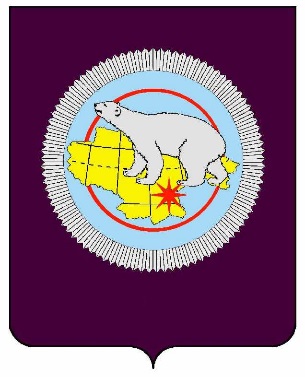 СЧЕТНАЯ ПАЛАТА ЧУКОТСКОГО АВТОНОМНОГО ОГКРУГАБ Ю Л Л Е Т Е Н Ь№2Анадырь 2017  годСодержание	1. Отчет по результатам контрольного мероприятия «Проверка  результативности использования средств окружного бюджета на мероприятия Государственной программы «Стимулирование экономической активности населения Чукотского автономного округа на 2014 - 2018 годы»: «Предоставление государственной поддержки начинающим субъектам малого предпринимательства на создание собственного дела», «Создание и развитие инфраструктуры поддержки субъектов малого и среднего  предпринимательства» за 2015-2016 годы» ……………………………………….3	2. Отчет по результатам контрольного мероприятия «Проверка законности, результативности (эффективности и экономности) использования средств окружного бюджета и иных источников финансирования на реализацию мероприятий Государственных программ Чукотского автономного округа «Поддержка жилищно-коммунального хозяйства и энергетики Чукотского автономного округа на 2014-2018 годы» и «Энергоэффективность и развитие энергетики Чукотского автономного округа на 2016-2020 годы» по государственной поддержке энергоснабжающих, газоснабжающих организаций и предприятий угольной промышленности за 2015-2016 годы» ……………….19	3. Отчет о результатах контрольного мероприятия «Проверка законности, результативности (эффективности и экономности) использования средств окружного бюджета и иных источников финансирования на реализацию Подпрограммы «Развитие малых форм хозяйствования» Государственной программы Чукотского автономного округа «Развитие агропромышленного комплекса Чукотского автономного округа на 2014-2020 годы» за 2015-2016 годы» ………………………………………………………………………………..40	4. Отчет по результатам контрольного мероприятия «Проверка законности, результативности (эффективности и экономности) использования  средств окружного бюджета на реализацию мероприятий Государственной программы Чукотского автономного округа «Развитие жилищно-коммунального хозяйства и водохозяйственного комплекса Чукотского автономного округа на 2016-2020 годы» по предоставлению субсидий ресурсоснабжающим организациям на возмещение части расходов, не учтенных при установлении тарифов и недополученных доходов, связанных с предоставлением коммунальных ресурсов (услуг) по тарифам, не обеспечивающим возмещение издержек за 2016 год» ………………………….52ОТЧЕТ по результатам контрольного мероприятия	«Проверка результативности использования средств окружного бюджета на мероприятия Государственной программы «Стимулирование экономической активности населения Чукотского автономного округа на 2014 - 2018 годы»: «Предоставление государственной поддержки начинающим субъектам малого предпринимательства на создание собственного дела», «Создание и развитие инфраструктуры поддержки субъектов малого и среднего  предпринимательства» за 2015-2016 годы» На объекте: Департамент финансов, экономики и имущественных отношений Чукотского автономного округа (далее – Департамент финансов).Основание для проведения контрольного мероприятия: Пункт 1.7.1. Плана работы Счетной палаты Чукотского автономного округа на 2017 год.Предмет контрольного мероприятия: деятельность исполнителя и участника Государственной программы «Стимулирование экономической активности населения Чукотского автономного округа на 2014 - 2018 годы» по использованию бюджетных средств на реализацию мероприятий: «Предоставление государственной поддержки начинающим субъектам малого предпринимательства на создание собственного дела», «Создание и развитие инфраструктуры поддержки субъектов малого и среднего предпринимательства» за 2015-2016 годы. Объекты контрольного мероприятия:- Департамент финансов, экономики и имущественных отношений Чукотского автономного округа (далее – Департамент финансов);- Департамент промышленной и сельскохозяйственной политики Чукотского автономного округа (далее – Департамент промышленной политики);- Государственное бюджетное учреждение «Управление капитального строительства Чукотского автономного округа» (далее – Управление).Цель контрольного мероприятия: определение результативности использования средств окружного бюджета на реализацию мероприятий Государственной программы: «Предоставление государственной поддержки начинающим субъектам малого предпринимательства на создание собственного дела», «Создание и развитие инфраструктуры поддержки субъектов малого и среднего предпринимательства» за 2015-2016 годы».Сроки проведения контрольного мероприятия: с 20 по 29 марта 2017 года.По результатам контрольного мероприятия составлены акты:- встречной проверки от 27 марта 2017 года по Управлению,  подписан без разногласий;- от 29 марта 2017 года по Департаменту финансов,  подписан без разногласий.При подготовке отчета использована информация, представленная по запросу Счетной палаты Департаментом промышленной политики.Краткая информация о проверяемом объекте и проверяемой сфере:В целях создания благоприятного предпринимательского климата и условий для ведения бизнеса, предотвращения роста уровня безработицы, напряженности на рынке труда, социальной поддержки безработных граждан, развития трудовых ресурсов, повышение их мобильности и стимулирования социально ориентированной деятельности некоммерческих организаций, в рамках реализации Федерального закона от 24 июля 2007 года № 209-ФЗ «О развитии малого и среднего предпринимательства в Российской Федерации», Правительством Чукотского автономного округа Постановлением от 21 октября 2013 года № 410 утверждена Государственная программа «Стимулирование экономической активности населения Чукотского автономного округа на 2014 - 2018 годы» (далее – Государственная программа). Подпрограмма «Государственная поддержка малого и среднего предпринимательства» (далее – Подпрограмма) включена в Государственную программу  с целью создания благоприятных условий для функционирования и развития малого и среднего предпринимательства. Одними из мероприятий, которые реализовывались в рамках Подпрограммы в 2015 - 2016 годах являются:- Предоставление государственной поддержки начинающим субъектам малого предпринимательства на создание собственного дела (ответственный исполнитель – Департамент финансов);- Создание и развитие инфраструктуры поддержки субъектов малого и среднего предпринимательства (участники - Департамент промышленной политики, Управление).В окружном бюджете на реализацию мероприятий Подпрограммы в 2015 году предусмотрены ассигнования в объеме 48 900,0 тыс. рублей, в 2016 году - 59 360,5 тыс. рублей.Информация об утвержденных в окружном бюджете  ассигнованиях на государственную поддержку субъектов малого предпринимательства, и ее использовании на реализацию мероприятий Подпрограммы в 2015-2016 годах по источникам финансирования приведена в таблице №1.			Таблица №1		(тыс.рублей)2. Реализация мероприятий Подпрограммы2.1.1. Мероприятие «Предоставление государственной поддержки начинающим субъектам малого предпринимательства на создание собственного дела»В рамках реализации основного мероприятия «Финансовая поддержка субъектов малого и среднего предпринимательства» Подпрограммы в 2015- 2016 годах Департаментом финансов предоставлялась государственная поддержка начинающим малым предприятиям на создание собственного дела в Чукотском автономном округе на основании решений Комиссии Чукотского автономного округа по вопросам предоставления финансовой поддержки субъектам малого и среднего предпринимательства (далее – Комиссия) и заключенных с субъектами малого и среднего предпринимательства соглашений о предоставлении субсидий.В соответствии с Порядком предоставления государственной поддержки начинающим малым предприятиям на создание собственного дела в Чукотском автономном округе, утвержденным Постановлением Правительства Чукотского автономного округа от 15 мая 2014 года № 218 (далее - Порядок), субсидия начинающим субъектам малого предпринимательства предоставлялась в форме гранта, в целях финансирования целевых расходов, связанных с началом их предпринимательской деятельности в размере до 500,0 тыс. рублей на одного получателя поддержки.2015 годВ 2015 году поддержку за счет средств окружного бюджета получили 11 грантополучателей на общую сумму 5 800,0 тыс. рублей. Проверкой охвачено семь субъектов предпринимательской деятельности, получивших поддержку в 2015 году и имеющих неиспользованные остатки субсидии (или невыполненные обязательства по софинансированию) по состоянию на 1 июля 2016 года (отчеты грантополучателей о реализации Бизнес-проектов). В ходе проверки установлено следующее.На 1 января 2017 года полученные в 2015 году гранты фактически использованы в сумме 4 027,2 тыс. рублей, собственные средства грантополучателей – 1 197,9 тыс. рублей. Шесть грантополучателей, получившие государственную поддержку   в 2015 году, на 1 июля 2016 года имеют неиспользованные остатки субсидии или невыполненные обязательства по софинансированию: ИП Сэкве Владимир Николаевич, ООО «Гавриила», Глава КФХ Оттой Алексей Анатольевич, ИП Пенет Виктория Валентиновна, ИП Ситарова Виктория Валентиновна, ИП Кабанов Василий Викторович. Анализ использования вышеназванными субъектами предпринимательской деятельности грантов, предоставленных из окружного бюджета в 2015 году, на 1 января 2017 года приведен в таблице № 2.											   Таблица №2	(тыс. рублей)В ходе проверки установлено следующее.Проекты в полном объеме реализованы двумя субъектами предпринимательской деятельности: Глава КФХ  Оттой Алексей Анатольевич – проект на сумму 776,5 тыс. рублей (из них 500,0 тыс. рублей – средства окружного бюджета), ИП Кабанов Василий Викторович – 600,2 тыс. рублей (из них 500,0 тыс. рублей - средства окружного бюджета).Тремя субъектами предпринимательской деятельности на 1 января 2017 года использование грантов составило: ИП Пенет Викторя Валентиновна – 54,4%, ИП Ситарова Виктория Валентиновна – 91,0 %, ИП Сэкве Владимир Николаевич – 0,0 %. Сроки реализации Бизнес-проектов продлены им дополнительными соглашениями до октября-декабря 2017 года. По состоянию на 30 декабря 2016 года остатки средств на расчетных счетах ИП Ситарова В.В. в кредитной организации не соответствуют отчетным данным по остаткам субсидии. Согласно представленному отчету ИП Сэкве В.Н., на 31.12.2016 г. документально не подтверждено использование гранта в сумме 500,0 тыс. рублей. Справка (выписка) кредитной организации об остатках средств на расчетных счетах в установленный срок им не представлена. Департаментом финансов в адрес ИП Сэкве В.Н. направлено уведомление от 08.02.2017 г. №3-02-07/386 о необходимости выполнения пункта 3.2. Соглашения №05-01-08/100 от 09.12.2015г. и предоставления в срок до 28.02.2017 г. в адрес Департамента необходимого пакета документов. На момент проверки информация от ИП Сэкве В.Н. в Департамент финансов не поступила.Обществу с ограниченной ответственностью «Гавриила» (далее – ООО «Гавриила»), учредителями которого являются 2 физических лица, из окружного бюджета предоставлена субсидия в объеме 1 000,0 тыс. рублей на условиях долевого софинансирования расходов за счет собственных средств в размере 150,0 тыс. рублей. Субсидия предоставлена на закупку оборудования, инструментов, расходных материалов на реализацию проекта «Вылов и переработка рыбы сиг» в п. Беринговский. В I и II квартале 2016 года ООО «Гавриила» денежные средства получены с расчетного счета под отчет с целью приобретения оборудования за наличный расчет - оплата расходов на закупку оборудования, инструментов и расходных материалов. В соответствии с условиями Cоглашения, отчет по итогам реализации данного проекта должен быть представлен в Департамент финансов грантополучателем не позднее 1 февраля 2017 года. На момент проверки, данный отчет в Департамент финансов ООО «Гавриила» не представлен. В нарушение пункта 8.2. Порядка до 30 января 2017 года возврат субсидии в окружной бюджет не произведен.Согласно представленным проверке документам, в соответствии с пунктом 4.3. Соглашения №05-01-08/96 от 9 декабря 2015 года Департаментом финансов готовится исковое заявление в суд в целях взыскания средств субсидии с ООО «Гавриила», допустившего нарушения условий Соглашения о предоставлении субсидии.2016 годНа государственную поддержку начинающим субъектам малого предпринимательства на создание собственного дела в окружном бюджете на 2016 год предусмотрено 4 000,0 тыс. рублей. Всего в 2016 году поддержку за счет средств окружного бюджета получили 8 грантополучателей на общую сумму 4 000,0 тыс. рублей. По состоянию на 1 января 2017 года фактически использовано средств окружного бюджета на 95,0% от полученных грантов и собственных средств грантополучателей – 94,3 % от предусмотренных Соглашениями. Анализ использования грантов, предоставленных субъектам малого и среднего предпринимательства из окружного бюджета в 2016 году, по состоянию на 1 января 2017 года приведен в таблице № 3.	Таблица №3	  (тыс. рублей)Все субъекты малого и среднего предпринимательства получили поддержку из окружного бюджета в июне 2016 года, сроки предоставления итогового отчета о реализации Бизнес-проектов установлены до 1 октября 2017 года, кроме ИП ГКФХ Борздых Андрей Петрович – до 1 апреля 2018 года.Результативность использования средств окружного бюджета, предоставленных в виде государственной поддержки начинающим субъектам малого предпринимательства на создание собственного дела Результативность использования средств окружного бюджета, предоставленных в виде государственной поддержки начинающим субъектам малого предпринимательства на создание собственного дела в 2015 году, определялась Счетной палатой по результатам анализа информации грантополучателей о реализации Бизнес-проектов на 1 января 2017 года, исходя из следующих критериев:- организация собственного дела, на реализацию которого предоставлена государственная поддержка;- наличие вновь созданных рабочих мест субъектами предпринимательской деятельности;- наличие выручки от реализации продукции, товаров, оказания услуг в первый год реализации проекта.Анализ достижения грантополучателями показателей,  предусмотренных Бизнес-проектами, приведен в таблице № 4.	Таблица № 4	(тыс. рублей)	Из показателей таблицы следует, что по семи Бизнес-проектам, срок реализации которых завершен до 31 декабря 2016 года, достигнуты следующие показатели:1. Собственное дело организовано шестью субъектами малого предпринимательства. Одним грантополучателем - ООО «Гавриила» собственное дело за счет средств окружного бюджета не организовано. 2. Двумя грантополучателями при реализации Бизнес-проектов создано рабочих мест больше, чем было предусмотрено: Глава КФХ Оттой А.А. (предусмотрено 15 рабочих мест, создано – 20), ИП Кочетова А. В. (создание рабочих не предусматривалось, фактически создано одно рабочее место). ИП Амчет А.А. сроком на один месяц был привлечен один наемный работник. Грантополучателями ИП Кабанов В.В., ИП Быков О.Н. новые рабочие места в ходе реализации Бизнес-проектов не создавались. На основании обращений ИП Кабанова В.В., ИП Быкова О.Н. в Департамент финансов, Комиссией было принято решение о внесении изменений в заключенные с ними Соглашения в части исключения условий, обязывающих предпринимателей создать рабочие места.3. Фактическая выручка в первый год реализации Бизнес-проектов получена пятью грантополучателями в объемах, значительно ниже плановых.Таким  образом, по семи Бизнес-проектам, срок реализации которых завершен до 31 декабря 2016 года, шестью субъектами предпринимательской деятельности целевые показатели, заявленные в Бизнес-проектах достигнуты частично. Результативность использования бюджетных средств низкая.В соответствии с Постановлением Правительства Чукотского автономного округа от 10 сентября 2013 года № 359 «Об утверждении Порядка разработки, реализации и оценки эффективности государственных программ Чукотского автономного округа» оценка эффективности реализации Государственной программы осуществляется Правительством Чукотского автономного округа ежегодно на основании представляемого Департаментом финансов отчета о ходе реализации государственных программ. Сводная информация Департамента финансов об исполнении целевых индикаторов и показателей, характеризующих эффективность выполнения мероприятия «Предоставление грантов начинающим субъектам малого предпринимательства» Подпрограммы, в 2015 году отражена в таблице №5.Таблица № 5*отражены обязательства грантополучателей по созданию рабочих мест, предусмотренные соглашениями (п. 3.2.3.). Установленные Департаментом финансов показатели эффективности реализации мероприятия не отражают результативность использования средств окружного бюджета: создание собственного дела грантополучателем, создание рабочих мест, получение выручки в ходе реализации Бизнес-проекта и другие показатели, отражающие достижение заявленных в Бизнес-проектах целей. Так показатель: - «количество вновь созданных рабочих мест (включая вновь зарегистрированных индивидуальных предпринимателей)»  отражает количество рабочих мест, создание которых установлено заключенными с грантополучателями соглашениями, а не количество фактически созданных рабочих мест в ходе реализации Бизнес-проектов;- «количество субъектов малого и среднего предпринимательства, получивших государственную поддержку» отражает количество субъектов, получивших государственную поддержку. При оценке эффективности реализации мероприятия Департаментом финансов не предусмотрен основной целевой индикатор «количество субъектов предпринимательской деятельности, которые реализовали Бизнес-проекты», как наиболее объективно отражающий достижение цели использования грантов.2.2. Мероприятие «Строительство объекта: «Энергоустановка» промышленного парка «Анадырь»В целях создания доступной инфраструктуры для стимулирования предпринимательской инициативы в регионе и размещения производственных объектов бизнеса в городе Анадырь, Правительством Чукотского автономного  округа запланировано создание промышленного парка «Анадырь». Приоритетной специализацией промышленного парка «Анадырь» является промышленная переработка мяса, рыбы, выращивание овощей и зелени в теплицах, что позволит привлечь к хозяйственной деятельности коренные малочисленные народы Севера и повысить продовольственную безопасность региона.По результатам конкурсного отбора Министерством экономического развития Российской Федерации (далее – Минэкономразвития России) с Правительством Чукотского автономного округа заключено соглашение от 7 августа 2015 года № 083-МБ-15 (далее – Соглашение). Предмет Соглашения - предоставление субсидии из федерального бюджета на капитальные вложения в "Строительство объекта: «Энергоустановка» промышленного парка «Анадырь»  (далее – Энергоустановка) в объеме 40 850,0 тыс. рублей, при условии софинансирования расходов из окружного бюджета в размере 2 150,0 тыс. рублей. В ходе строительства Энергоустановки были запланированы следующие виды работ: строительство здания блочно-модульной котельной мощностью 2,6 МВт с прокладкой сетей газопровода, сетей водоснабжения и водоотведения, сетей электроснабжения (кабельные линии КЛ-0,4 кВ.). Место нахождение объекта: г. Анадырь ул. Рультытегина, 41.В 2015 - 2016 годах главным распорядителем средств окружного бюджета и государственным заказчиком по реализации данного мероприятия являлся Департамент промышленной политики. В соответствии с Постановлением Правительства Чукотского автономного округа от 3 марта 2014 года № 105 Департаментом промышленной политики Управлению переданы полномочия государственного заказчика по заключению и исполнению государственных контрактов на строительство Энергоустановки  (Соглашение о передаче полномочий от 04.06.2015г. № 4). 2015 годЗаконом об окружном бюджете на 2015 год на реализацию мероприятия «Строительство объекта: «Энергоустановка» промышленного парка «Анадырь» Подпрограммы было предусмотрено 43 100,0 тыс. рублей, в том числе:- 40 850,0 тыс. рублей за счет средств федерального бюджета (раздел, подраздел 04 12, целевая статья 04 1 5111, вид расходов 400);- 2 250,0 тыс. рублей за счет средств окружного бюджета (раздел, подраздел 04 12, целевая статья 04 1 9999, вид расходов 400).В 2015 году, в целях определения подрядной организации для выполнения строительно-монтажных работ на Энергоустановке был проведен аукцион в электронной форме. По результатам несостоявшегося аукциона Управлением был заключен Государственный контракт с единственным участником - Обществом с ограниченной ответственностью «Теплоэнергосервис ДКМ» (далее – подрядчик) от 2 декабря 2015 года № 0188200000415000604-0165333-01 (далее – контракт). Цена контракта составила 42 990,9 тыс. рублей. Срок исполнения работ по контракту - 31 марта 2016 года, срок действия контракта до 30 мая 2016 года. В декабре 2015 года подрядчиком было выполнено два этапа строительно-монтажных работ, общая стоимость которых составила 3 876,4 тыс. рублей, в том числе за счет средств федерального бюджета 3 682,6 тыс. рублей и за счет средств окружного бюджета 193,8 тыс. рублей. По состоянию на 1 января 2016 года на реализацию мероприятия было использовано 3 975,4 тыс. рублей (в том числе: 3 876,4 тыс. рублей – оплата по контракту и 99,0 тыс. рублей - оплата за оформление документов для постановки на государственный кадастровый учет части земельного участка «Газопровод», расположенного под объектом) или 9 % от плана, в том числе:–	3 682,6 тыс. рублей - средства федерального бюджета;–	292,8 тыс. рублей - средства окружного бюджета. По состоянию на 1 января 2016 года остаток неиспользованных средств составил  39 124,6 тыс. рублей, в том числе 37 167,4 тыс. рублей средства федерального бюджета и 1 957,2 тыс. рублей – окружного бюджета. 2016 годЗаконом об окружном бюджете на 2016 год на реализацию мероприятия «Строительство объекта: «Энергоустановка» промышленного парка «Анадырь» Подпрограммы было предусмотрено 55 360,5 тыс. рублей, в том числе:- 37 158,8 тыс. рублей за счет средств федерального бюджета;- 18 201,7 тыс. рублей за счет средств окружного бюджета.Правительством Чукотского автономного округа с Минэкономразвития России было подписано Дополнительное соглашение от 23.06.2016г. № 1, в соответствии с которым неиспользованный остаток субсидии 2015 года в размере 37 158,8 тыс. рублей предоставляется окружному бюджету в 2016 году и срок исполнения обязательств по строительству Энергоустановки установлен до 1 сентября 2016 года. Фактическая готовность Энергоустановки по состоянию на 1 сентября 2016 года составила 87%.В ноябре 2016 года были завершены работы по строительству модульной котельной. Акт законченного строительством объекта по форме КС-11 подписан 21 декабря 2016 года. Согласно пояснениям Департамента финансов, ввод в эксплуатацию Энергоустановки планируется осуществить в течение первого полугодия 2017 года по итогам проведения необходимых пуско-наладочных испытаний и комплексного опробования оборудования.По состоянию на 1 января 2017 года стоимость работ принятых и оплаченных в 2016 году составила 38 838,8 тыс. рублей, в том числе: 36 896,9 тыс. рублей – за счет средств федерального бюджета; 1 941,9 тыс. рублей - за счет средств окружного бюджета.Остаток неиспользованных бюджетных назначений по состоянию на 1 января 2017 года составил 16 521,6 тыс. рублей, в том числе: 261,9 тыс.  рублей - за счет средств федерального бюджета; 16 259,7 тыс. рублей - за счет средств окружного бюджета.Счетной палатой, в рамках контрольного мероприятия, в Управлении проведена встречная проверка выполнения полномочий государственного заказчика по заключению и исполнению государственного контракта на строительство Энергоустановки (акт от 27 марта 2017 года). В ходе проверки установлены нарушения Федерального закона от 5 апреля 2013 года №44-ФЗ «О контрактной системе в сфере закупок товаров, работ, услуг для обеспечения государственных и муниципальных нужд» (далее - Закон №44-ФЗ):- пункта 3 статьи 96 - срок действия банковской гарантии на один месяц меньше срока действия контракта;- пункта 2 статьи 34 - Управлением в отсутствие надлежащих оснований заключено дополнительное соглашение к контракту  от 27 мая 2016 года №2 об изменении срока действия контракта до 30 ноября 2016 года;- пункта 10 части 2 статьи 103 - отсутствуют сведения об исполнении контракта. Проверкой также установлено, что срок исполнения работ (около четырёх месяцев со дня заключения контракта) не соответствует продолжительности строительства Энергоустановки (шесть месяцев), указанной в  положительном заключении государственной экспертизы проектной документации № 87-1-5-0001-15 от 18 июня 2015 года, проведенной Комитетом по градостроительству и архитектуре Департамента промышленной политики.  Таким образом, Управлением в контракт включено заведомо невыполнимое условие в части производства работ в установленный срок. Данные нарушения указывают на отсутствие контроля со стороны Управления за надлежащим заключением контракта и выполнением его условий, а также за соблюдением действующего законодательства в сфере закупок.Результативность использования средств окружного бюджета на мероприятие «Строительство объекта: «Энергоустановка» промышленного парка «Анадырь» за 2015-2016 годы»Результативность использования средств окружного бюджета, предоставленных на реализацию мероприятия «Строительство объекта: «Энергоустановка» промышленного парка «Анадырь» в 2015-2016 годах определялась Счетной палатой исходя из следующих критериев:- достижение показателей результативности использования субсидии из федерального бюджета и соблюдение графика строительства Энергоустановки;- соблюдение условий контракта на строительство Энергоустановки;- использование средств федерального и окружного бюджета.Пунктом 2.2.4. Соглашения установлены показатели результативности использования субсидии, анализ выполнения которых за 2015 год отражен в таблице № 6.										Таблица №6Из данных таблицы следует, что установленные показатели результативности использования субсидии на 1 января 2016 года не достигнуты. Кроме того, не соблюден график строительства Энергоустановки (плановый срок  1 сентября 2016 года, фактическое выполнение - ноябрь 2016 года). В связи с нарушением условий при предоставлении субсидии (пункт 2.2.4. Соглашения), Департамент промышленной политики возвратил средства субсидии в федеральный бюджет в сумме 12 255,0 тыс. рублей за счет средств окружного бюджета (пл. поручение №785426 от 30.09.2016г.). Расходы, произведенные за счет средств окружного бюджета, являются нерезультативными  (статья 34 Бюджетного кодекса), поскольку заданный результат достигнут с использованием дополнительного объема средств окружного бюджета.Анализ использования средств федерального и окружного бюджета на реализацию мероприятия приведен в таблице №7.								      Таблица № 7			(тыс. рублей)Законом об окружном бюджете на 2016 год за счет средств окружного бюджета на реализацию мероприятия в 2016 году предусмотрено на 16 259,8 тыс. рублей больше, чем подтверждена потребность в ассигнованиях на оплату работ по контракту, что указывает на некачественное планирование ассигнований на указанное мероприятие. 	Фактически за 2015-2016 год при реализации мероприятия использовано 55 069,2 тыс. рублей, в том числе: 40 579,5 тыс. рублей за счет средств федерального бюджета, за счет окружного бюджета 14 489,7 тыс. рублей (с учетом возврата в федеральный бюджет 12 255,0 тыс. рублей). Анализ результативности использования средств окружного бюджета на мероприятие «Создание и развитие инфраструктуры поддержки субъектов малого и среднего предпринимательства» за 2015-2016 годы», показал, что конечная цель мероприятия «Строительство объекта «Энергоустановка» достигнута. Однако в связи с нарушением условия Соглашения и графика строительства объекта расходы окружного возросли более чем в 6 раз.Выводы:1. В 2015 году государственную поддержку на создание собственного дела (гранты) за счет средств окружного бюджета получили 11 субъектов предпринимательской деятельности на общую сумму 5 800,0 тыс. рублей. На 1 января 2017 года фактически использованы гранты в сумме 4 027,2 тыс. рублей, собственные средства грантополучателей – 1 197,9 тыс. рублей.По семи Бизнес-проектам, срок реализации которых завершен до 31 декабря 2016 года:- шестью субъектами предпринимательской деятельности заявленные целевые показатели достигнуты частично;-  в нарушение условий Соглашений грантополучателями ООО «Гавриила» использование субсидии в сумме 1 000,0 тыс. рублей и ИП Сэкве В.Н. в сумме 500,0 тыс. рублей документально не подтверждено. 2. В 2016 году государственную поддержку за счет средств окружного бюджета получили 8 грантополучателей на общую сумму 4 000,0 тыс. рублей. На 1 января 2017 года фактически использовано грантов 3 800,0 тыс. рублей и собственных средств  грантополучателей – 1 335,74 тыс. рублей.3. Установленные Департаментом финансов показатели эффективности реализации мероприятия «Предоставление государственной поддержки начинающим субъектам малого предпринимательства на создание собственного дела» не отражают результативность использования средств окружного бюджета на создание собственного дела грантополучателями. Не установлен основной целевой индикатор «количество субъектов предпринимательской деятельности, которые реализовали Бизнес-проекты», как наиболее объективно отражающий достижение цели использования грантов.4. Законом об окружном бюджете на 2015 год на реализацию мероприятия «Строительство объекта «Энергоустановка» промышленного парка «Анадырь» было предусмотрено 43 100,0 тыс. рублей, в том числе: 40 850,0 тыс. рублей за счет средств федерального бюджета, 2 250,0 тыс. рублей за счет средств окружного бюджета. По состоянию на 1 января 2016 года использовано 3 975,4 тыс. рублей или 9 % от плана, в том числе: 3 682,6 тыс. рублей - средства федерального бюджета; 292,8 тыс. рублей - окружного бюджета. За нарушение условий Соглашения (пункты 2.2.4 и 4.1.) – в связи с не выполнением обязательств по достижению показателей результативности использования субсидии из федерального бюджета, и не соблюдение графика строительства объекта, Департамент промышленной политики за счет средств окружного бюджета осуществлен возврат субсидии в федеральный бюджет в сумме 12 255,0 тыс. рублей. 5. Законом об окружном бюджете на 2016 год на реализацию мероприятия «Строительство объекта «Энергоустановка» промышленного парка «Анадырь» предусмотрено 55 360,5 тыс. рублей, в том числе: 37 158,8 тыс. рублей за счет средств федерального бюджета, 18 201,7 тыс. рублей - окружного бюджета. В связи с некачественным планированием ассигнований на реализацию данного мероприятия в окружном бюджете плановые назначения превысили фактическую потребность в ассигнованиях на 16 259,8 тыс. рублей. Стоимость принятых и оплаченных в 2016 году работ по строительству Энергоустановки составила 38 838,8 тыс. рублей, в том числе: 36 896,9 тыс. рублей – за счет средств федерального бюджета, 1 941,9 тыс. рублей - за счет средств окружного бюджета. 6. Анализ результативности использования средств окружного бюджета на реализацию мероприятия «Создание и развитие инфраструктуры поддержки субъектов малого и среднего предпринимательства» за 2015-2016 годы», показал, что конечная цель мероприятия «Строительство объекта «Энергоустановка» промышленного парка «Анадырь» достигнута. При этом, показатели результативности использования субсидии, полученной из федерального бюджета,  не выполнены.7. В связи с возвратом субсидий в федеральный бюджет,  стоимость затрат на строительство объекта за счет средств окружного бюджета  более чем в 6 раз превысила  предусмотренную контрактом. Расходы в сумме  12 255,0 тыс. рублей произведенные за счет средств окружного бюджета, являются нерезультативными  (статья 34 Бюджетного кодекса), поскольку заданный результат достигнут с использованием дополнительного объема средств окружного бюджета.8. Из общего объема проверенных бюджетных средств  государственной поддержки (65 155,0 тыс. рублей) с нарушением действующего законодательства использованы бюджетные ассигнования в сумме 56 855,0 тыс. рублей (с учетом результатов встречной проверки).Предложения:1. Утвердить отчёт по результатам контрольного мероприятия «Проверка результативности использования средств окружного бюджета на мероприятия Государственной программы «Стимулирование экономической активности населения Чукотского автономного округа на 2014 - 2018 годы»: «Предоставление государственной поддержки начинающим субъектам малого предпринимательства на создание собственного дела», «Создание и развитие инфраструктуры поддержки субъектов малого и среднего предпринимательства» за 2015-2016 годы».2. Направить представления Счетной палаты Чукотского автономного округа в адрес:- Департамента финансов, экономики и имущественных отношений Чукотского автономного округа;- Государственного бюджетного учреждения «Управление капитального строительства Чукотского автономного округа».	3. Отчет направить в Думу и Губернатору Чукотского автономного округа.Аудитор Счетной палатыЧукотского автономного округа 						Л.П. НиколаюкОтчетпо результатам контрольного мероприятия«Проверка законности, результативности (эффективности и экономности) использования средств окружного бюджета и иных источников финансирования на реализацию мероприятий Государственных программ Чукотского автономного округа «Поддержка жилищно-коммунального хозяйства и энергетики Чукотского автономного округа на 2014-2018 годы» и «Энергоэффективность и развитие энергетики Чукотского автономного округа на 2016-2020 годы» по государственной поддержке энергоснабжающих, газоснабжающих организаций и предприятий угольной промышленности за 2015-2016 годы» Основание для проведения контрольного мероприятия: пункт 1.2.1 Плана работы Счетной палаты Чукотского автономного округа на 2017 год, утвержденный решением Коллегии Счетной палаты Чукотского автономного округа (протокол от 20 декабря 2016 года №22).Предмет контрольного мероприятия: деятельность органов государственной власти Чукотского автономного округа по использованию в 2015-2016 годах средств окружного бюджета Чукотского автономного округа на государственную поддержку энергоснабжающих, газоснабжающих организаций и предприятий угольной промышленности.Объекты контрольного мероприятия: - Департамент промышленной и сельскохозяйственной политики Чукотского автономного округа (далее – Департамент);- Открытое акционерное общество «Шахта «Угольная» (далее - ОАО «Шахта «Угольная»);- Комитет государственного регулирования цен и тарифов Чукотского автономного округа (далее – Комитет цен) (по запросам).Срок проведения контрольного мероприятия: с 15 марта по 14 апреля 2017 года.Цели контрольного мероприятия:1. Установить законность, результативность использования средств окружного бюджета на поддержку энергоснабжающих организаций, функционирующих в режиме комбинированной выработки электрической и тепловой энергии.2. Установить законность, результативность использования средств окружного бюджета на поддержку газоснабжающих организаций Чукотского автономного округа.3. Установить законность, результативность использования средств окружного бюджета на поддержку предприятий угольной промышленности Чукотского автономного округа.По результатам контрольного мероприятия подписано 2 акта:- с Департаментом от  5 апреля 2017 года, с разногласиями, которые не повлияли на выводы, сделанные Счетной палатой Чукотского автономного округа; - с ОАО «Шахта «Угольная» от 3 апреля 2017 года, с возражениями (пояснениями), которые не повлияли на выводы, сделанные Счетной палатой Чукотского автономного округа.Проверяемый период деятельности: 2015-2016 годы.Краткая характеристика объекта контрольного мероприятия В проверяемом периоде Департамент исполнял функции ответственного исполнителя Подпрограммы «Сохранение устойчивого функционирования предприятий топливно-энергетического комплекса» Государственной программы «Поддержка жилищно-коммунального хозяйства и энергетики Чукотского автономного округа на 2014-2018 годы», утвержденной Постановлением Правительства Чукотского автономного округа от 21 октября 2013 года №403 (далее – Госпрограмма – 403)и Подпрограмм «Развитие и модернизация электроэнергетики», «Развитие газовой отрасли», «Развитие угольной промышленности» Государственной программы «Энергоэффективность  и развитие энергетики Чукотского автономного округа на 2016 – 2020 годы», утвержденной Постановлением Правительства Чукотского автономного округа от 28 января 2016 года №41 (далее – Госпрограмма №41).Основные цели данных Подпрограмм состоят в создании условий для динамичного развития энергетического комплекса Чукотского автономного округа и обеспечении надежного и бесперебойного снабжения потребителей округа топливно-энергетическими ресурсами и сдерживания роста тарифов на электрическую и тепловую энергию в округе.По прогнозным оценкам Департамента реализация в 2015 году предусмотренных мероприятий Подпрограммы «Сохранение устойчивого функционирования предприятий топливно-энергетического комплекса» Госпрограммы №403 позволит достигнуть следующих целевых индикаторов и показателей:По прогнозным оценкам Департамента реализация в 2016 году предусмотренных мероприятий Подпрограмм «Развитие и модернизация электроэнергетики», «Развитие газовой отрасли», «Развитие угольной промышленности» Госпрограммы №41 позволит достигнуть следующих целевых индикаторов и показателей:В нарушение пункта 3.4 Порядка разработки, реализации и оценки эффективности государственных программ Чукотского автономного округа, утвержденного Постановлением Правительства Чукотского автономного округа от 10 сентября 2013 года № 359 (далее – Порядок №359), вышеуказанные целевые показатели (индикаторы) не взаимоувязаны с оценкой результатов выполнения мероприятий Государственных программ №№403 и 41 по государственной поддержке газоснабжающих организаций и предприятий угольной промышленности.По результатам контрольного мероприятия установлено следующее. 1. По цели – законность, результативность использования средств окружного бюджета поддержку энергоснабжающим организациям Чукотского автономного округа, функционирующим в режиме комбинированной выработки электрической и тепловой энергии2015 годВ 2015году в окружном бюджете на поддержку энергоснабжающих организаций, функционирующих в режиме комбинированной выработки электрической и тепловой энергии предусмотрены бюджетные ассигнования в общем размере 757 804,3 тыс. рублей, в том числе:- 668 689,1 тыс. рублей – за счет средств федерального бюджета;- 89 115,2 тыс. рублей – за счет средств окружного бюджета.Законом Чукотского автономного округа от 10 декабря 2014 года №128-ОЗ «Об окружном бюджете на 2015 год и на плановый период 2016 и 2017 годов» (далее – Закон №128-ОЗ) предусмотрены бюджетные ассигнования на реализацию мероприятий Подпрограммы «Сохранение устойчивого функционирования предприятий топливно-энергетического комплекса» Госпрограммы №403 в виде предоставления 3 субсидий:- «Субсидия на возмещение части расходов по приобретенной электрической энергии»;- «Субсидия энергоснабжающим организациям, функционирующим в режиме комбинированной выработки электрической и тепловой энергии, на возмещение части затрат, не учтенных при установлении тарифов на электрическую и тепловую энергию»;- «Субсидия энергоснабжающим организациям, функционирующим в режиме комбинированной выработки электрической и тепловой энергии, на возмещение части затрат на уплату процентов по кредитам (займам), привлеченным для закупки топлива» (далее – Субсидия на возмещение части затрат на уплату процентов по кредитам).Субсидия на возмещение части расходов по приобретенной электрической энергии (далее – Субсидия по приобретенной электрической энергии) в 2015 годуЗаконом №128-ОЗ на реализацию мероприятия по предоставлению Субсидии по приобретенной электрической энергии предусмотрены бюджетные ассигнования в объеме 668 689,1 тыс. рублей за счет средств федерального бюджета.Субсидия предоставлялась акционерному обществу «Чукотэнерго» (далее -АО «Чукотэнерго»), которое в своем составе имеет обособленное подразделение Анадырская ТЭЦ и три филиала: Чаунская ТЭЦ (городской округ Певек), Эгвекинотская ГРЭС (городской округ Эгвекинот), Северные электрические сети (городское поселение Билибино).С целью продажи АО «Чукотэнерго» потребителям электрической энергии (мощности) на территории Чукотского автономного округа, АО «Чукотэнерго» осуществляет её покупку по регулируемым ценам (тарифам) на розничном рынке электрической энергии в технологически изолированных территориальных электроэнергетических системах у филиала открытого акционерного общества «Концерн Росэнергоатом» Билибинская АЭС (далее – БиАЭС) по договору от 22 декабря 2008 года №17/3-2009Э (далее – Договор №17/3-2009Э).В проверяемом периоде Субсидия предоставлялась на безвозмездной и безвозвратной основе АО «Чукотэнерго» на возмещение части расходов по приобретенной электрической энергии (мощности), покупаемой у БиАЭС по Договору №17/3-2009Э, за счет средств федерального бюджета. Нарушений в предоставлении Департаментом и использовании Субсидии АО «Чукотэнерго» в 2015 году не выявлено.Информация о фактических расходах АО «Чукотэнерго» и предоставлении Департаментом Субсидии АО «Чукотэнерго» приведена в таблице1.Таблица 1(тыс.рублей)В проверяемом периоде Субсидия АО «Чукотэнерго» предоставлена Департаментом в объеме 668 689,1 тыс. рублей, за счет средств федерального бюджета (или 100% утвержденных бюджетных ассигнований на 2015 год), которые соответствуют фактическим расходам и документально подтверждены.Субсидия энергоснабжающим организациям, функционирующим в режиме комбинированной выработки электрической и тепловой энергии, на возмещение части затрат, не учтенных при установлении тарифов на электрическую и тепловую энергию (далее – Субсидия на возмещение части затрат, не учтенных при установлении тарифов на электрическую и тепловую энергию) в 2015 годуЗаконом №128-ОЗ на реализацию мероприятия по предоставлению Субсидии на возмещение части затрат, не учтенных при установлении тарифов на электрическую и тепловую энергию предусмотрены бюджетные ассигнования в объеме 73 789,0 тыс. рублей за счет средств окружного бюджета. Субсидия предоставлялась на безвозмездной и безвозвратной основе АО «Чукотэнерго», являющегося гарантирующим поставщиком электрической энергии на территории округа. Субсидия предоставлялась на возмещение части затрат, возникающих вследствие разницы между фактическими затратами, понесенными при закупке топлива (за исключением ядерного) для производства электрической и тепловой энергии, и затратами, учтенными при установлении тарифов на электрическую и тепловую энергию на 2015 - 2016 годы. Тарифы на электрическую и тепловую энергию утверждал Комитет цен.В целях сдерживания роста тарифов на электрическую и тепловую энергию в 2015 году и поддержки потребителей электрической и тепловой энергии округа, Правительством Чукотского автономного округа принято решение о включении в расчет тарифов расходов на уголь по цене, действующей в 2014 году (Протокол совещания от 26 декабря 2014 года, письмо Департамента от 30 декабря 2014 года №05/1-19/4478, выписка из Протокола заседания Правления Комитета цен от 26 декабря 2014 года №32). Таким образом, Комитетом цен при расчете тарифов на электрическую и тепловую энергию на 2015 год при определении расходов на топливо, учтена цена за одну тонну по Эгвекинотской ГРЭС в размере 4 621,03 руб./т. 26 июня 2015 года АО «Чукотэнерго» с закрытым акционерным обществом «Чукотская торговая компания» (далее – ЗАО «ЧТК») заключен договор на поставку угля №10/2015 (далее – Договор №10/2015), получателем которого являлась Эгвекинотская ГРЭС филиал АО «Чукотэнерго». Предметом Договора №10/2015 являлась поставка угля в количестве 95 000,0 тонн по цене за одну тонну в размере 5 481,11 руб./т.Объем Субсидии за 2015 год, составил 81 707,6 тыс.рублей, информация приведена в таблице 2.Таблица 2Согласно Договору №10/2015 (приложение №2) оплата АО «Чукотэнерго» за поставку угля предусмотрена по годам, в том числе за счет средств Субсидии: - в 2015 году–73 789,0 тыс.рублей;- в 2016 году–7 918,6 тыс. рублей.2 ноября 2015 года Департаментом с АО «Чукотэнерго» заключено Соглашение №1 на предоставление из окружного бюджета АО «Чукотэнерго» субсидии на возмещение части затрат, неучтенных при установлении тарифов на электрическую и тепловую энергию на 2015-2016 годы в размере 73 789,0 тыс. рублей.Информация о предоставлении Департаментом Субсидии  АО «Чукотэнерго» приведена в таблице 3.Таблица3(тыс.рублей)В проверяемом периоде Субсидия АО «Чукотэнерго» предоставлена из окружного бюджета в полном объеме 73 789,0 тыс. рублей (или 100% утвержденных бюджетных ассигнований на 2015 год), которые соответствуют фактическим расходам и документально подтверждены.Субсидия энергоснабжающим организациям, функционирующим в режиме комбинированной выработки электрической и тепловой энергии, на возмещение части затрат на уплату процентов по кредитам (займам), привлеченным для закупки топлива (далее – Субсидия на возмещение части затрат на уплату процентов по кредитам) в 2015 годуЗаконом №128-ОЗ на реализацию мероприятия по предоставлению Субсидии на возмещение части затрат на уплату процентов по кредитам предусмотрены бюджетные ассигнования в объеме 15 326,2 тыс. рублей за счет средств окружного бюджета.Субсидия предоставлялась на безвозмездной и безвозвратной основе АО «Чукотэнерго»,на основании заключенного 28декабря 2015 года Департаментом с АО «Чукотэнерго» Соглашения №79/1 на предоставление из окружного бюджета АО «Чукотэнерго» Субсидии в размере 8 138,0 тыс. рублей.В проверяемом периоде Субсидия АО «Чукотэнерго» предоставлена из окружного бюджета в объеме 8 138,0 тыс. рублей (или 53,1% утвержденных бюджетных ассигнований на 2016 год), которые соответствуют фактическим расходам и документально подтверждены.В ходе проверки установлено, что в нарушение подпункта 4 пункта 1 статьи 158 Бюджетного кодекса Российской Федерации, при планировании соответствующих расходов окружного бюджета на 2016 год, Департаментом, являющегося главным распорядителем бюджетных средств, в расчет Субсидии необоснованно включены расходы на уплату вознаграждения за предоставление отсрочки платежа по договорам о факторинговом обслуживании в размере 7 188,2 тыс. рублей (КБК 08 3 6114 800 04 02).2016 годВ 2016 году в окружном бюджете на поддержку энергоснабжающих организаций, функционирующих в режиме комбинированной выработки электрической и тепловой энергии предусмотрены бюджетные ассигнования в общем размере 402 267,9 тыс. рублей (средства окружного бюджета).  Законом Чукотского автономного округа от 17 декабря 2015 года №134-ОЗ «Об окружном бюджете на 2016 год» (далее – Закон №134-ОЗ) предусмотрены бюджетные ассигнования на реализацию мероприятий Подпрограмм«Развитие и модернизация электроэнергетики» Госпрограммы №41в виде предоставления 2 субсидий:- «Субсидия гарантирующим поставщикам и (или) энергоснабжающим организациям на возмещение части расходов по приобретенной электрической энергии (мощности)»;- «Субсидии энергоснабжающим организациям, функционирующим в режиме комбинированной выработки электрической и тепловой энергии, на возмещение части затрат, не учтенных при установлении тарифов на электрическую и тепловую энергию».Субсидия гарантирующим поставщикам и (или) энергоснабжающим организациям на возмещение части расходов по приобретенной электрической энергии (мощности) (далее – Субсидия по приобретенной электрической энергии) в 2016 годуЗаконом №134-ОЗ на реализацию мероприятия по предоставлению Субсидии по приобретенной электрической энергии предусмотрены бюджетные ассигнования в объеме 394 349,3 тыс. рублей за счет средств окружного бюджета. Субсидия предоставлялась АО «Чукотэнерго» на возмещение в 2016 году части расходов по приобретенной электрической энергии в 2015 году, на основании заключенного 29 января 2016 года Департаментом с АО «Чукотэнерго» Соглашения №3 о предоставлении из окружного бюджета субсидии на возмещение части расходов по приобретенной в 2015 году электрической энергии (мощности). Субсидия предоставлялась АО «Чукотэнерго» на безвозмездной и безвозвратной основе на возмещение части расходов по приобретенной в 2015 году электрической энергии (мощности), не учтенной в ценах (тарифах) на розничном рынке электрической энергии, не компенсируемой за счет субсидии, предоставленной АО «Чукотэнерго» в 2015 году и других источников.В проверяемом периоде Субсидия по приобретенной электрической энергии АО «Чукотэнерго» предоставлена из окружного бюджета в полном объеме 394 349,3 тыс. рублей (или 100% утвержденных бюджетных ассигнований на 2016 год), которые соответствуют фактическим расходам и документально подтверждены.Нарушений в предоставлении Департаментом и использовании Субсидии АО «Чукотэнерго» в 2016 году не выявлено.В ходе проверки установлено, что цель предоставления Субсидии (за счет средств федерального и окружного бюджета) достигнута, так как при расчете предельных тарифов на электрическую энергию по Чукотскому автономному округу на 2015 год необходимая валовая выручка АО «Чукотэнерго» рассчитана с учетом покупки электрической энергии от БиАЭС по сниженному тарифу, таким образом, максимальный средний тариф для потребителей округа составил 13,02 руб./кВт.ч., в том числе для потребителей АО «Чукотэнерго» - 9,14 руб./кВт.ч.Субсидии энергоснабжающим организациям, функционирующим в режиме комбинированной выработки электрической и тепловой энергии, на возмещение части затрат, не учтенных при установлении тарифов на электрическую и тепловую энергию (далее - Субсидии на возмещение части затрат, неучтенных при установлении тарифов на электрическую и тепловую энергию) в 2016 годуЗаконом №134-ОЗ на реализацию мероприятия по предоставлению Субсидии на возмещение части затрат, неучтенных при установлении тарифов на электрическую и тепловую энергию, предусмотрены бюджетные ассигнования в объеме 7 918,6 тыс. рублей. Департаментом Субсидия предоставлялась на безвозмездной и безвозвратной основе АО «Чукотэнерго», на основании заключенного 25 февраля 2016 года Департаментом с АО «Чукотэнерго» Соглашения №21 на предоставление из окружного бюджета АО «Чукотэнерго» Субсидии в размере 7 918,6 тыс. рублей.Субсидия определялась как разница между возникающими в 2016 году обязательствами по оплате приобретения и поставки топлива согласно Договору №10/2015, заключенному в 2015 году АО «Чукотэнерго» с ЗАО «ЧТК», и затратами на приобретение и поставку топлива, учтенными при установлении на 2015 год тарифов на электрическую и тепловую энергию, поставляемую потребителям.В проверяемом периоде Субсидия АО «Чукотэнерго» предоставлена из окружного бюджета в объеме 7 918,6 тыс. рублей (или 100% утвержденных бюджетных ассигнований на 2016 год), которые соответствуют фактическим расходам и документально подтверждены.Нарушений в предоставлении Департаментом и использовании Субсидии АО «Чукотэнерго» в 2015-2016 годах не установлено.В ходе проверки установлено, что цель предоставления Субсидии – сдерживание роста тарифов достигнута, так как при расчете тарифов на электрическую и тепловую энергию при определении расходов на топливо учтена цена за одну тонну угля по Эгвекинотской ГРЭС в размере 4 621,03 руб./т (сохранена на уровне 2014 года).Информация об использовании средств субсидий, выделенных из окружного бюджета в 2015-2016 годах на государственную поддержку энергоснабжающих организаций Чукотского автономного округа, приведена в таблице 4.Таблица 4(тыс. рублей)В 2015-2016 годах в окружном бюджете на поддержку энергоснабжающих организаций, функционирующих в режиме комбинированной выработки электрической и тепловой энергии предусмотрены бюджетные ассигнования в общем размере 1 160 072,2 тыс. рублей, кассовое исполнение мероприятий составило в общем размере 1 152 884,0 тыс. рублей (или 99,4 % к объему финансирования).Субсидии, предоставленные в 2015-2016 году энергоснабжающим организациям Чукотского автономного округа, функционирующим в режиме комбинированной выработки электрической и тепловой энергии, использованы законно и результативно, цели предоставления вышеназванных субсидий достигнуты.2. По цели – законность, результативность использования средств окружного бюджета на поддержку газоснабжающих организаций Чукотского автономного округа2015 годВ 2015году в окружном бюджете на поддержку газоснабжающих организаций Чукотского автономного округа предусмотрены бюджетные ассигнования в размере76 700,0 тыс. рублей. Законом №128-ОЗ  предусмотрены бюджетные ассигнования на реализацию мероприятий Подпрограммы «Сохранение устойчивого функционирования предприятий топливно-энергетического комплекса» Госпрограммы №403 «Субсидия на возмещение газоснабжающим организациям разницы в стоимости природного газа». Субсидия на возмещение газоснабжающим организациям разницы в стоимости природного газа» (далее – Субсидия на возмещение разницы в стоимости газа) в 2015 годуЗаконом №128-ОЗ на реализацию мероприятия по предоставлению Субсидии на возмещение разницы в стоимости газа предусмотрены бюджетные ассигнования в объеме 76 700,0 тыс. рублей за счет средств окружного бюджета. Субсидия предоставлялась Департаментом на безвозмездной и безвозвратной основе ООО «Сибнефть-Чукотка», на основании заключенного 26 января 2015 года Департаментом с ООО «Сибнефть-Чукотка» Соглашения б/н на предоставление из окружного бюджета субсидии на возмещение разницы в стоимости природного газа в 2015 году в размере 76 700,0 тыс. рублей, из них: 9 622,9 тыс. рублей – кредиторская задолженность Департамента за 2014 год.Субсидия предоставлялась в целях сдерживания роста тарифов на коммунальные услуги в виде возмещения разницы в стоимости природного газа, превышающей предельно максимальный уровень цены за 1000 м3, согласованный с Комитетом цен, к оптовой цене на природный газ за 1000 м3, утвержденной приказом Федеральной службы по тарифам от 24 декабря 2009 года 528-э/6.Информация об использовании Субсидии в 2015 году представлена в таблице 5.				Таблица 5(тыс. руб.)В проверяемом периоде субсидия ООО «Сибнефть-Чукотка» предоставлена из окружного бюджета в сумме 76 700,0 тыс. рублей (или 100% утвержденных бюджетных ассигнований на 2015 год), которые соответствуют фактическим расходам и документально подтверждены.2016 годВ 2016году в окружном бюджете на поддержку газоснабжающих организаций Чукотского автономного округа предусмотрены бюджетные ассигнования в размере 110 500,0 тыс. рублей. Законом №134-ОЗ предусмотрены бюджетные ассигнования на реализацию мероприятий Подпрограмм «Развитие и модернизация электроэнергетики» Госпрограммы №41 в виде предоставления 2 субсидий:- «Субсидии газоснабжающим организациям на возмещение разницы в стоимости природного газа»; - «Субсидии юридическим лицам на возмещение затрат, связанных с реализацией мероприятий, направленных на развитие газовой отрасли».Субсидии газоснабжающим организациям на возмещение разницы в стоимости природного газа (далее – Субсидия на возмещение разницы в стоимости газа) в 2016 годуЗаконом №134-ОЗ на реализацию мероприятия по предоставлению Субсидии на возмещение разницы в стоимости газа  в 2016 году предусмотрены бюджетные ассигнования в объеме 68 100,0 тыс. рублей за счет средств окружного бюджета. Субсидия предоставлялась Департаментом на безвозмездной и безвозвратной основе ООО «Сибнефть-Чукотка», на основании заключенного 28 марта 2016 года Департаментом с ООО «Сибнефть-Чукотка» Соглашения б/н (далее – Соглашение от 28 марта 2016 года б/н) на предоставление из окружного бюджета субсидии на возмещение разницы в стоимости природного газа в 2016 году в размере 68 100,0 тыс. рублей (в редакции дополнительного соглашения от 1 декабря 2016 года№2), из них: 5 584,4 тыс. рублей – кредиторская задолженность Департамента за 2015 год.Субсидия предоставлялась в целях сдерживания роста тарифов на коммунальные услуги, в виде возмещения разницы в стоимости природного газа, превышающей предельно максимальный уровень цены за 1000 м3, согласованный Комитетом цен, к оптовой цене на природный газ за 1000 м3, утвержденной приказом Федеральной службы по тарифам от 24 декабря 2009 года 528-э/6.Информация об использовании Субсидии в 2016 году представлена в таблице 6.  Таблица 6(тыс. руб.)В проверяемом периоде Субсидия ООО «Сибнефть-Чукотка» предоставлена из окружного бюджета в сумме 68 100,0 тыс. рублей (или 100% утвержденных бюджетных ассигнований на 2016 год), которые соответствуют фактическим расходам и документально подтверждены.Нарушений в предоставлении Департаментом и использовании ООО «Сибнефть-Чукотка» Субсидии на возмещение разницы в стоимости газа в 2015-2016 годах не установлено.В ходе проверки установлено, что цель предоставления в 2015-2016 годах субсидии на возмещение разницы в стоимости газа – сдерживание роста тарифов –достигнута, так как при расчете тарифов на электрическую и тепловую энергию при определении расходов на топливо цена на газ осталась на уровне, утвержденном Приказом Федеральной службы по тарифам от 24 декабря 2009 года №528-э/6, а именно – в размере 5335,7 рублей за 1000 м3.Субсидии юридическим лицам на возмещение затрат, связанных с реализацией мероприятий, направленных на развитие газовой отрасли в 2016 годуЗаконом №134-ОЗ на реализацию мероприятия по предоставлению Субсидии юридическим лицам на возмещение затрат, связанных с реализацией мероприятий, направленных на развитие газовой отрасли в 2016 году предусмотрены бюджетные ассигнования в объеме42 400,0 тыс. рублей. Субсидия предоставлялась Департаментом на безвозмездной и безвозвратной основе ООО «Сибнефть-Чукотка», на основании заключенного 14 декабря 2016 года Департаментом с ООО «Сибнефть-Чукотка» Соглашения №102 о предоставлении из окружного бюджета субсидии юридическим лицам на возмещение затрат, связанных с реализацией мероприятий, направленных на развитие газовой отрасли в Чукотском автономном округе в 2016 году (далее – Соглашение №102) в размере 42 400,0 тыс. рублей.Основным условием предоставления субсидии являлось наличие фактических затрат у получателя субсидии, связанных с реализацией мероприятий по развитию газовой отрасли.Субсидия предоставлялась в целях возмещения затрат, понесенных в период 2015–2016 годов, неучтенных в оптовой цене на природный газ за 1000 м3, утвержденной Приказом Федеральной службы по тарифам от 24 декабря 2009 годы № 528-э/6 и некомпенсируемых за счет субсидии на возмещение разницы в стоимости природного газа.Для установления размера некомпенсируемых затрат за счет предоставленной Департаментом в 2015-2016 годах субсидии на возмещение разницы в стоимости природного газа, проверке не представлен расчет экономически обоснованной цены за 1000 м3 природного газа, сложившейся у ООО «Сибнефть-Чукотка» за 2015-2016 годы, и подтверждающие документы к этому расчету (Акт по факту непредставления документов должностным лицам Счетной палаты Чукотского автономного округа при проведении контрольного мероприятия от 31.03.2017г. №2, подписанный Первым заместителем начальника Департамента).В проверяемом периоде субсидия ООО «Сибнефть-Чукотка» предоставлена из окружного бюджета в сумме 42 400,0 тыс. рублей (или 100% утвержденных бюджетных ассигнований на 2016 год).В нарушение статьи 78 Бюджетного кодекса Российской Федерации, Департаментом в 2016 году Субсидия на возмещение затрат юридическим лицам, связанных с реализацией мероприятий, направленных на развитие газовой отрасли, в размере 42 400,0 тыс. рублей (КБК 19 3 02 61180 800 04 12)предоставлена неправомерно.Информация об использовании средств субсидий по государственной поддержке газоснабжающих организаций Чукотского автономного округа за 2015-2016 годы приведена в таблице 7.Таблица 7(тыс. руб.)В 2015-2016 годах в окружном бюджете на поддержку газоснабжающих организаций Чукотского автономного округа предусмотрены бюджетные ассигнования в размере 187 200,0 тыс. рублей, кассовое исполнение мероприятий составило в общем размере 187 200,0 тыс. рублей (или 100,0 % к объему финансирования).В ходе проверки установлено, что цель предоставления в 2015-2016 годах Субсидии на возмещение разницы в стоимости газа – сдерживание роста тарифов – достигнута, так как при расчете тарифов на электрическую и тепловую энергию при определении расходов на топливо цена на газ осталась на прежнем уровне, а именно – в размере 5335,7 рублей за 1000 м3. В 2016 году Субсидия на возмещение затрат юридическим лицам, связанных с реализацией мероприятий, направленных на развитие газовой отрасли, в размере 42 400,0 тыс. рублей предоставлена Департаментом неправомерно.3.По цели – законность, результативность использования средств окружного бюджета на поддержку предприятий угольной промышленности Чукотского автономного округа2016 годВ 2016 году в окружном бюджете на поддержку предприятий угольной промышленности Чукотского автономного округа предусмотрены бюджетные ассигнования в размере 111 184,0 тыс. рублей.Законом №134-ОЗ  предусмотрены бюджетные ассигнования на реализацию мероприятий Подпрограмм «Развитие и модернизация электроэнергетики» Госпрограммы №41 в виде предоставления 2 субсидий:- «Субсидии юридическим лицам - предприятиям угольной промышленности, занимающимся добычей угля подземным способом, на возмещение затрат, связанных с потреблением электроэнергии»;- «Субсидия юридическим лицам - предприятиям угольной промышленности, принявшим решение о прекращении подземной добычи угля и осуществляющим мероприятия по ликвидации горных выработок».Субсидии юридическим лицам - предприятиям угольной промышленности, занимающимся добычей угля подземным способом, на возмещение затрат, связанных с потреблением электроэнергии» (далее – Субсидия на возмещение затрат предприятиям угольной промышленности, связанных с потреблением электроэнергии) в 2016 годуЗаконом №134-ОЗ на реализацию мероприятия Субсидия на возмещение затрат предприятиям угольной промышленности, связанных с потреблением электроэнергии, предусмотрены бюджетные ассигнования в объеме 74 184,0 тыс. рублей за счет средств окружного бюджета.Субсидия предоставлялась на безвозмездной и безвозвратной основе ОАО «Шахта «Угольная» в целях возмещения затрат, связанных с потреблением электроэнергии, фактически произведенных в период с 1 января по 31 декабря 2016 года.ОАО «Шахта «Угольная» с Государственным предприятием Чукотского автономного округа «Чукоткоммунхоз» (далее - ГП ЧАО «Чукоткоммунхоз») заключен договор на поставку электрической энергии от 1 апреля 2014 года №72-Э (в редакции дополнительного соглашения от 11 января 2016 года №2) (далее – Договор №72-Э). Департаментом с ОАО «Шахта «Угольная» 19 мая 2016 года заключено Соглашение б/н о предоставлении в 2016 году из окружного бюджета субсидии на возмещение затрат, связанных с потреблением энергии (в редакции дополнительного соглашения от 15 декабря 2016 года №1) (далее – Соглашение от 19 мая 2016 года).В нарушение статьи 78 Бюджетного кодекса Российской Федерации, пунктом 2.6.Соглашения от 19 мая 2016 года предусмотрено авансирование Департаментом получателя Субсидии на основе плановых расчетов. В 2016 году Департаментом с ОАО «Шахта «Угольная» предоставлена Субсидия в общей сумме 73 634,1 тыс.рублей, в том числе:- 22 695,6 тыс. рублей (за январь-апрель) – по фактически произведенным расходам;- 17 304,4 тыс. рублей (за май-июнь) – в виде авансирования;- 33 634,1 тыс. рублей(за июль-декабрь) – в виде авансирования.В нарушение пункта 3 статьи 78 статьи Бюджетного кодекса Российской Федерации, Департамент в 2016 году предоставил авансом ОАО «Шахта «Угольная» 50 938,5 тыс. рублей (или 69,2% от общего объема финансирования)(КБК 19 4 01 61120 800 04 02) (п.1.2.51 Классификатора нарушений).Информация об использовании средств Субсидии ОАО «Шахта «Угольная» в 2016 и 2017 годах приведена в таблице8.Таблица  8(тыс. рублей)Департаментом в 2016 году ОАО «Шахта «Угольная» перечислена Субсидия в размере 73 634,1 тыс. рублей (или 100% утвержденных бюджетных ассигнований на 2016 год). Фактические расходы ОАО «Шахта «Угольная» на приобретение электрической энергии по Договору №72-Э в 2016 году составили 68 489,1 тыс. рублей (или 93,0 % от утвержденных бюджетных ассигнований).Согласно Актам сверок взаимных расчетов между ГП ЧАО «Чукоткоммунхоз» и ОАО «Шахта «Угольная» от 31 декабря 2016 года б/н, от 27 марта 2017 года б/н ОАО «Шахта «Угольная» в 2016-2017 годах фактически перечислило платежными поручениями ГП ЧАО «Чукоткоммунхоз» за электрическую энергию, предоставленную в 2016 году по Договору №72-Э – 37 549,6 тыс. рублей (без НДС), из них:- в 2016 году – 33 344,7 тыс. рублей;- в 2017 году – 4 204,9 тыс. рублей. Между ОАО «Шахта «Угольная» и ГП ЧАО «Чукоткоммунхоз» в 2016-2017 годах (на основании соглашений о зачете встречных однородных требований от 10 октября 2016 года, от 15 ноября 2016 года, от 31 декабря 2016 года, от 31 января 2017 года, 14 февраля 2017 года) произведены взаимозачеты за электрическую энергию, предоставленную по Договору №72-Э на сумму 30 939,5 тыс. рублей (без НДС), из них:- в 2016 году – 22 603,3 тыс. рублей;- в 2017 году – 8 336,2 тыс. рублей. В рамках проведения контрольного мероприятия Счетной палатой Чукотского автономного округа проведена встречная проверка в ОАО «Шахта «Угольная» в ходе которой установлено, что результате проведения в 2016-2017 годах взаимозачетов, средства окружного бюджета в сумме 30 939,5 тыс. рублей использованы на выплату заработной платы и отпускных сотрудникам предприятия, расчетов с поставщиками, оплату налогов и сборов, то есть на цели, непредусмотренные Соглашением от 19 мая 2016 года б/н. Сумма излишне предоставленной Субсидии в 2016 году Департаментом ОАО «Шахта «Угольная» составила 5 145,1 тыс. рублей.В нарушение статьи 78 Бюджетного кодекса Российской Федерации, подпункта 1 пункта 2.6.4 Соглашения от 19 мая 2016 года б/н, излишне полученная сумма Субсидии в размере 5 145,1 тыс. рублей перечислена ОАО «Шахта «Угольная» Департаменту (платежное поручение от 31 марта 2017 года №518) – 31 марта 2017 года (в период проведения контрольного мероприятия), то есть с нарушением установленного срока возврата – до 30 января 2017 года. В ходе проведения контрольного мероприятия установлено нецелевое использование средств Субсидии, предоставленной в 2016 году Департаментом ОАО «Шахта «Угольная» в размере 30 939,5тыс. рублей (КБК 19 4 01 61120 800 04 02). Субсидия юридическим лицам - предприятиям угольной промышленности, принявшим решение о прекращении подземной добычи угля и осуществляющим мероприятия по ликвидации горных выработок» (далее – Субсидия на ликвидацию горных выработок) в 2016 годуЗаконом №134-ОЗ на реализацию мероприятия Субсидия на ликвидацию горных выработок предусмотрены бюджетные ассигнования в объеме 37 000,0 тыс. рублей.Субсидия на ликвидацию горных выработок предоставлялась на возмещение затрат ОАО «Шахта «Нагорная», принявшего решение о прекращении подземной добычи угля и осуществляющего мероприятия по ликвидации горных выработок, в период с 1 января по 31 декабря 2016 года, с учетом доходов (выручки) ОАО «Шахта «Нагорная». Субсидия на ликвидацию горных выработок имела заявительный характер, предоставлялась на основании заключенного 6 июня 2016 года Департаментом с ОАО «Шахта Нагорная» Соглашения б/н о предоставлении ОАО «Шахта Нагорная» из окружного бюджета субсидии на государственную поддержку предприятия угольной промышленности в Чукотском автономном округе (в редакции дополнительного соглашения от 7 декабря 2016 года №1) (далее – Соглашение от 6 июня 2016 года). В нарушение статьи 78 Бюджетного кодекса Российской Федерации,  пунктом 2.1.Соглашения от 6 июня 2016 года предусмотрено авансирование Департаментом предстоящих расходов исходя из планового объема, с последующим зачетом в счет суммы причитающейся Субсидии.Субсидия на ликвидацию горных выработок за июнь-декабрь 2016 года предоставлялась Департаментом ОАО «Шахта «Нагорная» на основании обращений о предоставлении данной субсидии авансом, без подтверждения фактических расходов на момент обращения за предоставлением Субсидии.В нарушение статьи 78 Бюджетного кодекса Российской Федерации, в период с июня по декабрь 2016 года (за исключением августа и сентября) Департаментом допускалось перечисление Субсидии ОАО «Шахта «Нагорная» в виде авансовых платежей в размере 37 000,0 тыс. рублей, в отсутствие документов, подтверждающих фактические расходы на момент обращения за предоставлением субсидии (КБК 19 4 01 61170 800 04 02).Департаментом в 2016 году ОАО «Шахта «Нагорная» перечислена Субсидия в размере 37 000,0 тыс. рублей (или 100 % от утвержденных бюджетных ассигнований на 2016 год), которые соответствуют фактическим расходам и документально подтверждены.Объект ОАО «Шахта «Нагорная» признан ликвидированным в соответствии с проектом «Корректировка проекта ликвидации подземных и поверхностных объектов ОАО «Шахта «Нагорная» (Акт о ликвидации от 22 сентября 2016 года).Информация об использовании средств субсидий по государственной поддержке предприятий угольной промышленности  Чукотского автономного округа  за 2016 год приведена в таблице 9.Таблица 9(тыс.руб.)В 2016 году в окружном бюджете на поддержку предприятий угольной промышленности Чукотского автономного округа предусмотрены бюджетные ассигнования в размере 111 184,0 тыс. рублей, кассовое исполнение мероприятий составило в общем размере 110 634,1 тыс. рублей (или 99,5 % к объему финансирования).В ходе проведения контрольного мероприятия установлено, что средства субсидии предоставленной в 2016 году Департаментом ОАО «Шахта «Угольная» в размере 30 939,5тыс. рублей на возмещение затрат, связанных с потреблением энергии использованы ОАО «Шахта «Угольная» не по целевому назначению.Департаментом Субсидия на ликвидацию горных выработок ОАО «Шахта Нагорная» в размере 37 000,0 тыс. рублей перечислена в виде авансовых платежей, в отсутствие документов, подтверждающих фактические расходы на момент обращения за предоставлением субсидии.ВЫВОДЫ:1. В нарушение подпункта 4 пункта 1 статьи 158 Бюджетного кодекса Российской Федерации, при планировании соответствующих расходов окружного бюджета на 2016 год, Департаментом, являющегося главным распорядителем бюджетных средств, в расчет субсидии на возмещение части затрат на уплату процентов по кредитам необоснованно включены расходы на уплату вознаграждения за предоставление отсрочки платежа по договорам о факторинговом обслуживании в размере 7 188,2 тыс. рублей.2. В нарушение статьи 78 Бюджетного кодекса Российской Федерации, Департаментом в 2016 году субсидия на возмещение затрат, связанных с реализацией мероприятий, направленных на развитие газовой отрасли, в размере 42 400,0 тыс. рублей предоставлена ООО «Сибнефть-Чукотка» неправомерно, в отсутствие подтверждающих документов к расчету некомпенсируемых затрат за счет предоставленной Департаментом в 2015-2016 годах субсидии на возмещение разницы в стоимости природного газа.3. В нарушение статьи 78 Бюджетного кодекса Российской Федерации, подпункта 1 пункта 2.6.4 Соглашения от 19 мая 2016 года б/н, излишне полученная сумма субсидии на возмещение затрат, связанных с потреблением электроэнергии, в размере 5 145,1 тыс. рублей перечислена ОАО «Шахта «Угольная» Департаменту с нарушением установленного срока возврата (на два месяца).4. В нарушение статьи 78 Бюджетного кодекса Российской Федерации, в ходе проведения встречной проверки установлено нецелевое использование средств субсидии на возмещение затрат предприятиям угольной промышленности, связанных с потреблением электроэнергии, предоставленной в 2016 году ОАО «Шахта «Угольная» в размере 30 939,5 тыс. рублей, и направленной на цели, не предусмотренные соглашением о предоставлении субсидии.5. В нарушение статьи 78 Бюджетного кодекса Российской Федерации, в период с июня по декабрь 2016 года (за исключением августа и сентября) Департаментом перечислена субсидия, в связи с принятием решения о прекращении подземной добычи угля и осуществлением мероприятий по ликвидации горных выработок, в виде авансовых платежей в размере 37 000,0 тыс. рублей, в отсутствие документов, подтверждающих фактические расходы на момент обращения за предоставлением данной субсидии.6. В нарушение подпункта 10 статьи 158 Бюджетного кодекса Российской Федерации, Департаментом, как главным распорядителем бюджетных средств окружного бюджета, в полной мере не реализованы полномочия по обеспечению внутреннего финансового контроля соблюдения условий, целей и порядка предоставления субсидий в рамках реализации мероприятий на государственную поддержку газоснабжающих организаций и предприятий угольной промышленности, что привело к финансовым нарушениям при предоставлении и использовании субсидий.ПРЕДЛОЖЕНИЯ:1.Утвердить отчет по результатам контрольного мероприятия «Проверка законности, результативности (эффективности и экономности) использования средств окружного бюджета и иных источников финансирования на реализацию мероприятий Государственных программ Чукотского автономного округа «Поддержка жилищно-коммунального хозяйства и энергетики Чукотского автономного округа на 2014-2018 годы» и «Энергоэффективность и развитие энергетики Чукотского автономного округа на 2016-2020 годы» по государственной поддержке энергоснабжающих, газоснабжающих организаций и предприятий угольной промышленности за 2015-2016 годы».2. Отчет направить Думе и Губернатору Чукотского автономного округа.3. Направить Представление в адрес Департамента промышленной и сельскохозяйственной политики Чукотского автономного округа.4. Направить информационные письма по результатам проведенного контрольного мероприятия в адрес Департамента финансов, экономики и имущественных отношений Чукотского автономного округа и Управления Федерального казначейства по Чукотскому автономному округу.Аудитор Счетной палатыЧукотского автономного округа 		             	 		О.М.ТодавчичОТЧЕТо результатах контрольного мероприятия	«Проверка законности, результативности (эффективности и экономности) использования средств окружного бюджета и иных источников финансирования на реализацию Подпрограммы «Развитие малых форм хозяйствования» Государственной программы Чукотского автономного округа «Развитие агропромышленного комплекса Чукотского автономного округа на 2014-2020 годы» за 2015-2016 годы» (утвержден Коллегией Счетной палаты Чукотского автономного округа, протокол от  05.05.2017г. №11)           Основание для проведения контрольного мероприятия: пункт 1.2.3.Плана работы Счетной палаты Чукотского автономного округа на 2017 год.На объектах: -Департамент промышленной и сельскохозяйственной политики Чукотского автономного округа (далее – Департамент);-Сельскохозяйственный перерабатывающий снабженческо-сбытовой потребительский кооператив «Чукотка» (далее - СПК «Чукотка»).Предмет контрольного мероприятия: процесс использования средств окружного бюджета и иных источников финансирования на реализацию Подпрограммы «Развитие малых форм хозяйствования» (далее – Подпрограмма) Государственной программы Чукотского автономного округа «Развитие агропромышленного комплекса Чукотского автономного округа на 2014-2020 годы», документы и иная отчетность по вопросам проверки.Цель контрольного мероприятия: определить законность, результативность (эффективность и экономность) использования в 2015-2016 годах средств окружного бюджета и иных источников финансирования на реализацию Подпрограммы.Сроки проведения контрольного мероприятия: с 13 по 28 апреля 2017 года.Проверяемый период деятельности: 2015-2016 годы.По результатам контрольного мероприятия составлены акты, подписанные должностными лицами без разногласий: акт проверки Департамента промышленной и сельскохозяйственной политики Чукотского автономного округа от 2 мая 2017 года, акт встречной проверки Сельскохозяйственного перерабатывающего снабженческо-сбытового потребительского кооператива «Чукотка» от 27 апреля 2017 года.Проверка проводилась выборочным способом. По результатам проверки установлено следующее. Краткая информация о проверяемой сфереГосударственная программа Чукотского автономного округа «Развитие агропромышленного комплекса Чукотского автономного округа на 2014-2020 годы» (далее – Государственная программа), утвержденная Постановлением Правительства Чукотского автономного округа от 21 октября 2013 года №411, разработана на основании нормативных правовых актов, определяющих государственную политику экономического развития сельского хозяйства, пищевой и перерабатывающей промышленности.Одной из целей Государственной программы является создание условий для роста предпринимательской активности населения в аграрном секторе экономики округа, достижение которой осуществляется посредством реализации мероприятий Подпрограммы «Развитие малых форм хозяйствования» путем увеличения количества субъектов малых форм хозяйствования в сельском хозяйстве округа, создания и развития сельскохозяйственных коопераций.Ответственным исполнителем Государственной программы является Департамент, осуществляющий текущее управление и контроль за ее реализацией.	Законность, результативность (эффективность и экономность) использования в 2015-2016 годах средств окружного бюджета  и иных источников финансирования на реализацию ПодпрограммыВ рамках основного мероприятия Подпрограммы – «Поддержка малых форм хозяйствования» в 2015-2016 годах проводились три мероприятия:-«Поддержка начинающих фермеров»;-«Грантовая поддержка сельскохозяйственных потребительских кооперативов на развитие материально-технической базы»;-«Субсидии сельскохозяйственным потребительским кооперативам на возмещение затрат по оплате договоров аренды торговых и производственных площадей».Реализация мероприятий осуществлялась посредством предоставления грантов на создание и развитие крестьянского (фермерского) хозяйства и поддержку сельскохозяйственных потребительских кооперативов Чукотского автономного округа, а также субсидий сельскохозяйственным потребительским кооперативам.В проверяемом периоде гранты и единовременная помощь сельскохозяйственным товаропроизводителям предоставлялись как за счет средств федерального бюджета (субсидии), выделяемых бюджету Чукотского автономного округа в рамках Государственной программы развития сельского хозяйства и регулирования рынков сельскохозяйственной продукции, сырья и продовольствия на 2013-2020 годы, утвержденной Постановлением Правительства Российской Федерации от 14 июля 2012 года №717 (далее – Государственная программа  развития сельского хозяйства),  так и за счет средств окружного бюджета, предусмотренных на реализацию Подпрограммы. Предоставление субсидии из федерального бюджета осуществлялось на основании Соглашений, заключенных Минсельхозом России с Правительством Чукотского автономного округа: от 9 февраля 2015 года №86/17-с, от 18 февраля 2016 года №449/17-с,На реализацию мероприятий Подпрограммы в проверяемом периоде были предусмотрены финансовые ресурсы в общем объеме 180 324,40 тыс. рублей, в том числе: на 2015 год –78 705,30 тыс. рублей, на 2016 год – 101 619,10 тыс. рублей. Информация о кассовом исполнении мероприятий Подпрограммы за счет бюджетных источников финансирования в 2015-2016 годах приведена в таблице: (тыс. рублей)Мероприятие «Поддержка начинающих фермеров»В рамках мероприятия «Поддержка начинающих фермеров» осуществлялось предоставление начинающим фермерам грантов на создание и развитие крестьянского (фермерского) хозяйства и единовременной помощи на бытовое обустройство (далее – гранты и единовременная помощь) в соответствии с утвержденным порядком, период реализации мероприятия составляет 18 месяцев.В проверяемом периоде получателями гранта и единовременной помощи являлись 4 сельскохозяйственных товаропроизводителя, подавших в Департамент заявки на участие в конкурсе по отбору крестьянских (фермерских) хозяйств в установленном порядке.Размеры, предоставляемых грантов и единовременной помощи, определены Конкурсной комиссией по отбору крестьянских (фермерских) хозяйств для участия в мероприятии по поддержке начинающих фермеров Чукотского автономного округа Департамента промышленной и сельскохозяйственной политики Чукотского автономного округа, следующим получателям:-в 2015 году Крестьянское (фермерское) хозяйство (далее – К(Ф)Х) ИП Оттой А.А. на развитие клеточного звероводства в сумме 1 067,20 тыс. рублей и бытовое обустройство в сумме 94,40 тыс. рублей;К(Ф)Х ИП Кохановская И.Н.  на развитие овощеводства закрытого грунта в сумме 1 500,00 тыс. рублей и бытовое обустройство в сумме 250,00 тыс.рублей.-в 2016 году  К(Ф)Х ИП Чейвытегин А.С. на приобретение сельскохозяйственных животных (северные олени) в сумме 1 498,50 тыс.рублей и бытовое обустройство в сумме 77,00 тыс. рублей;К(Ф)Х ИП Масалова В.С. на приобретение сельскохозяйственных животных (северные олени) в сумме 1 498,50 тыс. рублей.В проверяемом периоде бюджетные обязательства перед получателями грантов и единовременной помощи Департаментом исполнены в полном объеме и составили 5 985,60 тыс. рублейВ ходе контрольного мероприятия установлено, что в проверяемом периоде расходование средств грантов и единовременной помощи, полученных крестьянскими (фермерскими) хозяйствами, осуществлялось в соответствии с их целевым назначением, условиями соглашений в части софинансирования расходов собственными средствами получателей грантов и единовременной помощи.Информация о расходовании средств грантов и единовременной помощи, полученных крестьянскими (фермерскими) хозяйствами в 2015-2016 годах приведена в таблице:(тыс.рублей)Реализация мероприятия «Поддержка начинающих фермеров» в         2015-2016 годах позволила оказать государственную поддержку 4-м хозяйствам начинающих фермеров на развитие клеточного звероводства, овощеводства закрытого грунта и северного оленеводства. Оценка результативности (эффективности и экономности) использования средств окружного бюджета и иных источников финансирования на реализацию данного мероприятия по целевым показателям, установленным Соглашениями, возможна по окончании периода его реализации – май 2018 года.Мероприятие «Грантовая поддержка сельскохозяйственных потребительских кооперативов на развитие материально-технической базы»Реализация мероприятия «Грантовая поддержка сельскохозяйственных потребительских кооперативов на развитие материально-технической базы» направлена на развитие системы сельскохозяйственной кооперации, как основного механизма обеспечения доступа сельскохозяйственных товаропроизводителей к рынкам реализации сельскохозяйственной продукции, посредством предоставления гранта на развитие материально-технической базы (далее – грант на развитие МТБ).Порядок предоставления сельскохозяйственным потребительским кооперативам грантов на развитие МТБ (далее – Порядок) утвержден Постановлением Правительства Чукотского автономного округа от 3 августа 2015 года №426 «О реализации мероприятий по грантовой поддержке сельскохозяйственных потребительских кооперативов Чукотского автономного округа для развития материально-технической базы» (далее – Постановление №426).Размер гранта на развитие МТБ, предоставляемого сельскохозяйственным потребительским кооперативам (далее – СПК), определялся Конкурсной комиссией по отбору сельскохозяйственных потребительских кооперативов на предоставление из окружного бюджета грантов на развитие МТБ, с учетом наличия привлеченных собственных средств СПК и плана расходов, предлагаемых к софинансированию. Срок реализации программного мероприятия составляет 18 месяцев.На оказание грантовой поддержки СПК на развитие МТБ в проверяемом периоде Подпрограммой предусмотрены финансовые ресурсы в общем объеме 179 457,90 тыс. рублей, в том числе:- в 2015 году в сумме 80 550,90 тыс.рублей, в том числе: 75 793,70 тыс.  рублей – средства окружного бюджета; 4 757,20 тыс.рублей – прочие внебюджетные источники (собственные и заемные средства);- в 2016 году в общей сумме 98 907,00 тыс. рублей, из них: 73 780,00 тыс. рублей – средства окружного бюджета; 1 888,00 тыс.рублей – прочие внебюджетные источники (собственные и заемные средства); 23 239,00 тыс.рублей – средства федерального бюджета, выделяемые в рамках Государственной программы развития сельского хозяйства.По результатам конкурсных процедур, проведенных Конкурсной комиссией по отбору сельскохозяйственных потребительских кооперативов на предоставление из окружного бюджета грантов, получателем гранта на развитие МТБ был определен СПК «Чукотка», с которым Департаментом заключены два Соглашения:- от 16 декабря 2015 года №114 на сумму 80 550,90 тыс.рублей, из них - 4 757,20 тыс.рублей – собственные и заемные средства получателей грантов (далее – Соглашение №114);- от 23 мая 2016 года №56 на сумму 98 907,00 тыс. рублей, из них: 1 888,00 тыс.рублей собственные и заемные средства получателей грантов и 23 239,00 тыс.рублей – средства федерального бюджета (далее – Соглашение №56).Объем средств окружного бюджета, предусмотренный указанными  Соглашениями на предоставление грантов, соответствует объему финансовых ресурсов, предусмотренных Подпрограммой.В рассматриваемом периоде бюджетные обязательства перед получателем грантов Департаментом исполнены в полном объеме и составили                     172 812,70 тыс. рублей.В рамках контрольного мероприятия проведена встречная проверка в                 СПК «Чукотка», в ходе которой установлено, что в целях получения средств грантовой поддержки и в соответствии с пунктом 4.3 Постановления №426,СПК «Чукотка» в АО «Россельхозбанк» г. Анадырь в декабре 2015 года  открыт расчетный счет №40703810077000000017 для зачисления и использования средств гранта на развитие МТБ.Проверкой установлено, что бюджетные средства в августе  2016 года с расчетного счета №40703810077000000017 АО «Россельхозбанк» г.Анадырь перечислены СПК «Чукотка» на расчетный счет №40703810901180083056, открытый в ПАО «Азиатско-Тихоокеанский банк» г. Благовещенск в общей сумме 179 953 089,89 рублей (в том числе: средства гранта на развитие МТБ – 143 873 400,00 рублей, собственные средства – 705 569,89 рублей, средства гранта на приобретение и доставку специализированной техники для сельхозтоваропроизводителей округа – 35 374 120,00 рублей, которые получены СПК «Чукотка» в рамках реализации мероприятия Подпрограммы «Развитие отрасли животноводства, переработки и реализации продукции животноводства» Государственной программы). Перевод СПК «Чукотка» средств гранта, полученного на развитие МТБ с расчетного счета №40703810077000000017, открытого в АО «Россельхозбанк» г.Анадырь на расчетные счета, открытые в ПАО «Азиатско-Тихоокеанский банк» г. Благовещенск, Департаментом не согласован, следовательно, в нарушение пункта 4.3 Постановления №426 СПК «Чукотка» принято самостоятельное  решение о переводе целевых средств (грантов) на расчетные счета, открытые в ПАО «Азиатско-Тихоокеанский банк» г. Благовещенска.С августа 2016 года расходы за счет средств гранта СПК «Чукотка» осуществлялись как с расчетного счета АО «Россельхозбанк» г.Анадырь (до 1 ноября 2016 года), так и с расчетного счета ПАО «Азиатско-Тихоокеанский банк» г. Благовещенск, что подтверждается первичными учетными документами и регистрами бухгалтерского учета СПК «Чукотка».Условиями договора банковского счета №589 от 3 августа 2016 года (дополнительное соглашение №2/589/2016 от 3 августа 2016 года), заключенного ПАО «Азиатско-Тихоокеанский банк» г. Благовещенск с СПК «Чукотка», предусмотрено начисление процентов по ставке 10,5% годовых на денежные средства (сумма фактического ежемесячного остатка), находящиеся на расчетном счете №40703810901180083056 в период с 3 августа 2016 года по                 4 августа 2017 года. В ходе контрольного мероприятия размер дохода, полученного СПК «Чукотка» от размещения бюджетных средств на счетах кредитного учреждения, Счетной палатой не установлен, в связи с отсутствием права доступа к банковской тайне. Согласно письму исполнительного директора СПК «Чукотка» Печенева П.Б. от 12 декабря 2016 года №103 сумма начисленных процентов от размещения СПК «Чукотка» бюджетных средств на счетах в кредитных организациях в период с августа по декабрь 2016 года составила 7 349 804,05 рублей.Таким образом, в нарушение пункта 1.4. Соглашений о предоставлении грантовой поддержки СПК «Чукотка» по состоянию на 31 августа 2016 года бюджетные средства в сумме 113 629 918,09 рублей (в том числе: средства гранта на развитие МТБ – 105 360 947,10 рублей, из них 23 239 000,00 рублей – федеральные средства; средства гранта на приобретение и доставку специализированной техники для сельхозтоваропроизводителей округа –                  8 268 970,99 рублей) направлены на расчетные счета кредитной организации, в целях  получения доходов в виде процентов на остатки средств на счетах, что не соответствуют нормам бюджетного законодательства (статья 78 Бюджетного кодекса Российской Федерации).В целях подтверждения целевого использования средств гранта, полученного СПК «Чукотка» на развитие МТБ, Департаментом представлены финансовые отчеты о реализации Подпрограммы (далее – финансовый отчет) с приложением копий первичных учетных документов. Согласно представленным данным, расходы, произведенные СПК «Чукотка» за счет средств гранта, составили 103 823,22 тыс. рублей (75 793,70 тыс. рублей – по Соглашению №114; 28 029,50 тыс.рублей – по Соглашению №56), при этом, подтверждены документально в установленном законодательством порядке и приняты к учету на сумму 75 936,00 тыс. рублей, а в сумме 27 887,20 тыс.рублей расходы документально не подтверждены. По итогам проверки мероприятия «Модернизация и капитальный ремонт здания оленеубойного пункта на 94 км близ с.Амгуэма» установлено, что в нарушение пункта 1.2 договора подряда от 15 июля 2016 года №216, заключенного СПК «Чукотка» с   Непубличным акционерным обществом «Чукотская торговая компания», ведомость объёмов работ (не имеющая стоимостной оценки), являющаяся приложением   к договору подряда, не соответствует сметной документации. Объемы и виды работ, принятые СПК «Чукотка» по акту приемки выполненных работ от 15 декабря 2016 года                    (ф. КС-2) и справки о стоимости выполненных работ и затрат (ф. КС-3), также не соответствуют сметной документации.Счетной палатой в ходе контрольного мероприятия в программном комплексе «Грант Смета» произведен расчет стоимости работ, предусмотренных сметной документацией от 30 ноября 2015 года, и принятых в установленном порядке СПК «Чукотка», которая составила 53 255 588,00 рублей, что на 17 522 725,36 рублей меньше стоимости работ, оплаченных СПК «Чукотка».Представленные проверке акт приемки выполненных работ от 15 декабря 2016 года (ф. КС-2) и справка о стоимости выполненных работ и затрат от 15 декабря 2016 года (ф. КС-3), в нарушение Постановления Госкомстата России от 11 ноября 1999 года №100, не соответствуют унифицированным формам, применяемым в капитальном строительстве и при проведении ремонтно-строительных работ.В нарушение пункта 7 Порядка, в проверяемом периоде контроль за целевым использованием средств грантовой поддержки по мероприятию Подпрограммы «Грантовая поддержка сельскохозяйственных потребительских кооперативов на развитие материально-технической базы», Департаментом осуществлялся формально. Оценка результативности (эффективности и экономности) использования в проверяемом периоде средств окружного бюджета и иных источников финансирования на реализацию мероприятия «Грантовая поддержка сельскохозяйственных потребительских кооперативов на развитие материально-технической базы» по целевым показателям, установленным Соглашениями, возможна по окончании периода его реализации: за 2015 год – июль 2017 года, за 2016 год – январь 2018 года. «Субсидии сельскохозяйственным потребительским кооперативам на возмещение затрат по оплате договоров аренды торговых и производственных площадей»В рамках мероприятия «Субсидии сельскохозяйственным потребительским кооперативам на возмещение затрат по оплате договоров аренды торговых и производственных площадей» осуществлялось оказание финансовой поддержки сельскохозяйственным потребительским кооперативам (далее – СПК). Субсидия на возмещение затрат СПК по оплате договоров аренды торговых и производственных площадей (далее – субсидия) имела заявительный характер и предоставлялась СПК, объединяющим не менее 10-ти сельскохозяйственных товаропроизводителей на правах членов кооператива (кроме ассоциированного членства).В 2016 году на реализацию указанного мероприятия за счет средств окружного бюджета Подпрограммой предусмотрены финансовые ресурсы в объеме 1 526,10 тыс. рублей. Единственным заявителем и получателем субсидии являлся СПК «Чукотка».В рассматриваемом периоде бюджетные обязательства перед получателем субсидии Департаментом исполнены на 96% от плановых назначений. Затраты по оплате договоров аренды СПК «Чукотка» Департаментом возмещены в размере заявленной потребности и составили 1 465,60 тыс.рублей, в том числе:-754,50 тыс. рублей по договору аренды торговых площадей от 28 декабря 2015 года №1-А (нежилое помещение общей площадью 50,3 м², расположенное на 1-ом этаже Крытого рынка по адресу: г.Анадырь, ул. Отке,14);-711,10 тыс. рублей по договору аренды производственных площадей от             1 июля 2016года №1/АЧСП/2016 (складское помещение общей площадью        196 м², расположенное по адресу: г.Анадырь, ул. Полярная, 7).В ходе контрольного мероприятия установлено, что расходование средств субсидии при реализации мероприятия «Субсидии сельскохозяйственным потребительским кооперативам на возмещение затрат по оплате договоров аренды торговых и производственных площадей» осуществлялось в соответствии с их целевым назначением, что подтверждается отчетами о расходовании средств субсидии и первичными учетными документами СПК «Чукотка».ВЫВОДЫ1. В проверяемом периоде на реализацию мероприятий Подпрограммы предусмотрены финансовые ресурсы в общем объеме 180 324,40 тыс.рублей, в том числе: на 2015 год –78 705,30 тыс. рублей, на 2016 год –101 619,10 тыс. рублей.2. Реализация мероприятия «Поддержка начинающих фермеров» в 2015-2016 годах позволила оказать государственную поддержку 4-м хозяйствам начинающих фермеров на развитие клеточного звероводства, овощеводства закрытого грунта и северного оленеводства, бюджетные обязательства перед получателями грантов и единовременной помощи Департаментом исполнены в полном объеме и составили 5 985,60 тыс. рублей. При проверке целевого и законного расходования средств на реализацию мероприятия «Поддержка начинающих фермеров» в 2015-2016 годах нарушений не установлено.3. При реализации мероприятия «Грантовая поддержка сельскохозяйственных потребительских кооперативов на развитие материально-технической базы» бюджетные обязательства перед получателем гранта, Департаментом исполнены в полном объеме и составили 172 812,70 тыс. рублей, при этом получателем грантовой поддержки - СПК «Чукотка»:-в нарушение пункта 4.3 Порядка и пункта 1.4. Соглашений о предоставлении грантовой поддержки бюджетные средства в сумме 113 629 918,09 рублей (по состоянию на 31 августа 2016 года), предоставленные на развитие МТБ, направлены на расчетные счета, открытые в кредитной организации, в целях получения доходов в виде процентов на остатки средств, что не соответствует нормам бюджетного законодательства (статья 78 Бюджетного кодекса Российской Федерации);-в нарушение пункта 1.2 договора подряда на выполнение работ по капитальному ремонту оленеубойного пункта на 94 км близ с.Амгуэма от 15 июля 2016 года №216 ведомость объёмов работ (не имеющая стоимостной оценки), являющаяся приложением к данному договору, не соответствует сметной документации от 30 ноября 2015 года. Объемы и виды работ, принятые СПК «Чукотка» по акту приемки выполненных работ от 15 декабря 2016 года (ф. КС-2) и справке о стоимости выполненных работ и затрат от 15 декабря 2016 года (ф. КС-3), также не соответствуют сметной документации;-стоимость работ, принятых к учету СПК «Чукотка», которые соответствуют сметной документации от 30 ноября 2015 года, составляет 53 255 588,00 рублей, что на 17 522 725,36 рублей меньше стоимости работ, принятых к учету и оплаченных СПК «Чукотка»;-акт приемки выполненных работ от 15 декабря 2016 года (ф. КС-2) и справка о стоимости выполненных работ и затрат от 15 декабря 2016 года (ф. КС-3), в нарушение Постановления Госкомстата России от 11 ноября 1999 года №100, не соответствуют унифицированным формам, применяемым в капитальном строительстве и при проведении ремонтно-строительных работ.4. В нарушение пункта 7 Порядка в проверяемом периоде контроль за целевым использованием средств грантовой поддержки, выделенных в целях реализации мероприятия «Грантовая поддержка сельскохозяйственных потребительских кооперативов на развитие материально-технической базы» Департаментом осуществлялся формально. 5. В рамках мероприятия «Субсидии сельскохозяйственным потребительским кооперативам на возмещение затрат по оплате договоров аренды торговых и производственных площадей» бюджетные обязательства перед получателем субсидии Департаментом исполнены в размере заявленной потребности – 1 465,60 тыс. рублей или на 96% от плановых назначений. Нарушений при проверке целевого и законного расходования средств субсидии не установлено.6. Оценка результативности (эффективности и экономности) использования в проверяемом периоде средств окружного бюджета и иных источников финансирования на реализацию мероприятий Подпрограммы по целевым показателям, установленным Соглашениями, возможна только по окончании периода их реализации:-мероприятие «Поддержка начинающих фермеров» – в мае 2018 года;-мероприятие «Грантовая поддержка сельскохозяйственных потребительских кооперативов на развитие материально-технической базы», за 2015 год – в июле 2017 года, за 2016 год – в январе 2018 года.ПРЕДЛОЖЕНИЯ1. Утвердить отчет о результатах контрольного мероприятия «Проверка законности, результативности (эффективности и экономности) использования средств окружного бюджета и иных источников финансирования на реализацию Подпрограммы «Развитие малых форм хозяйствования» Государственной программы Чукотского автономного округа «Развитие агропромышленного комплекса Чукотского автономного округа на 2014-2020 годы» за 2015-2016 годы».2.Направить Представление Счетной палаты Чукотского автономного округа Департаменту промышленной и сельскохозяйственной политики Чукотского автономного округа.3. Отчет направить в Думу и Губернатору Чукотского автономного округа.4. Отчет направить в Прокуратору Чукотского автономного округа.Аудитор Счетной палатыЧукотского автономного округа						Л.А.ПетрусеваОтчетпо результатам контрольного мероприятия«Проверка законности, результативности (эффективности и экономности) использования  средств окружного бюджета на реализацию мероприятий Государственной программы Чукотского автономного округа «Развитие жилищно-коммунального хозяйства и водохозяйственного комплекса Чукотского автономного округа на 2016-2020 годы» по предоставлению субсидий ресурсоснабжающим организациям на возмещение части расходов, не учтенных при установлении тарифов и недополученных доходов, связанных с предоставлением коммунальных ресурсов (услуг) по тарифам, не обеспечивающим возмещение издержек за 2016 год» Основание для проведения контрольного мероприятия: пункт 1.2.2 Плана работы Счетной палаты Чукотского автономного округа на 2017 год, утвержденный решением Коллегии Счетной палаты Чукотского автономного округа (протокол от 20 декабря 2016 года №22).Предмет контрольного мероприятия: деятельность органов государственной власти Чукотского автономного округа по использованию в 2016 году средств окружного бюджета Чукотского автономного округа на государственную  поддержку ресурсоснабжающих организаций.Объект контрольного мероприятия: Департамент промышленной и сельскохозяйственной политики Чукотского автономного округа (далее – Департамент).Срок проверки: с 3 по 31 мая 2017 года.Цели контрольного мероприятия:1. Установить законность, результативность использования средств, выделенных из окружного бюджета ресурсоснабжающим организациям на  возмещение недополученных доходов, связанных с предоставлением населению коммунальных ресурсов (услуг) по тарифам, не обеспечивающим возмещение издержек.2. Установить законность, результативность использования средств, выделенных из окружного бюджета ресурсоснабжающим организациям на  возмещение части затрат, не учтенных при установлении тарифов на коммунальные услуги.По результатам контрольного мероприятия оформлен акт от 31 мая 2016 года, который подписан Департаментом без разногласий.Проверяемый период деятельности: 2016 год.Краткая характеристика проверяемой сферыВ проверяемом периоде Департамент исполнял функции ответственного исполнителя Подпрограммы «Государственная поддержка жилищно-коммунального хозяйства» (далее – Подпрограмма) Государственной программы «Развитие жилищно-коммунального хозяйства и водохозяйственного комплекса Чукотского автономного округа на 2016-2020 годы», утвержденной Постановлением Правительства Чукотского автономного округа от 29 февраля  2016 года №92 (далее – Госпрограмма №92).Цели данной Подпрограммы  состоят в обеспечении населения коммунальными услугами нормативного качества и доступной стоимости при надежной и эффективной работе коммунальной инфраструктуры, в бесперебойной поставке  теплоснабжения, электроснабжения, других коммунальных услуг организациями жилищно-коммунального хозяйства.В проверяемом периоде, в рамках реализации мероприятий Подпрограммы, субсидии предоставлялись 22 получателям субсидий:- государственному предприятию Чукотского автономного округа «Чукоткоммунхоз» (далее - ГП ЧАО «Чукоткоммунхоз»);- акционерному обществу «Чукотэнерго» (далее – АО «Чукотэнерго»);- муниципальным предприятиям: городского округа Анадырь «Городское коммунальное хозяйство» (далее – МП Анадырь «ГКХ»), жилищно-коммунального хозяйства Билибинского муниципального района (далее - МП ЖКХ Билибинского МР), «Чаунское районное коммунальное хозяйство»  (далее - МП «Чаунское РКХ»), «Провиденское жилищно-коммунальное хозяйство» Провиденского городского округа (далее - МП «Провиденское ЖКХ»);- муниципальным унитарным предприятиям: жилищно-коммунального хозяйства «Иультинское» (далее - МУП ЖКХ «Иультинское»), жилищно-коммунального хозяйства «Юго-Восточное» Анадырского муниципального района (далее - МУП ЖКХ «Юго-Восточное»), «Анадырская торговая компания» (далее - МУП «Анадырская торговая компания»), «Айсберг» (далее - МУП «Айсберг»);- обществам с ограниченной ответственностью:  «Тепло-Энурмино» (далее  - ООО «Тепло-Энурмино»),  «Тепло-Нешкан»  (далее - ООО «Тепло-Нешкан»),  «Тепло-Лорино» (далее - ООО «Тепло-Лорино»),  «Тепло-Уэлен» (далее – ООО  «Тепло-Уэлен»),  «Тепло-Рыркайпий» (далее - ООО «Тепло-Рыркайпий»),  «Тепло-Инчоун» (далее - ООО «Тепло-Инчоун»), «Электро-Инчоун» (далее - ООО «Электро-Инчоун»),  «ЧукотТранс» (далее -  ООО «ЧукотТранс»),  «Ибрис» (далее - ООО «Ибрис»), «Ремстрой»   (далее - ООО «Ремстрой»);- индивидуальным предпринимателям: Дериглазовой Александре Михайловне (далее - ИП Дериглазова), Петренко Александру Николаевичу (далее - ИП Петренко).  Плановый расчет компенсации ресурсоснабжающим организациям недополученного дохода, связанного с предоставлением населению коммунальных услуг по тарифам, не обеспечивающим возмещение издержек, в 2016 году осуществлен Комитетом государственного регулирования цен и тарифов Чукотского автономного округа (далее – Комитет цен) в отсутствие установленных полномочий.Размеры плановых объемов коммунальных услуг по водоотведению (очистка выгребных ям) и поставке твердого печного топлива населению, рассчитанные Комитетом цен и используемые им при расчете убытков на 2016 год, значительно превышают показатели фактического объема указанных услуг, предоставленных ресурсоснабжающими организациями, так:- при плановом объеме 14 893,7 м³ по водоотведению, фактический объем составил  10 173,6 м³ (МУП ЖКХ «Иультинское» городское поселение Эгвекинот);- при плановом объеме 1 330,1 м³ по заготовке и доставке дров, фактический объем  составил 430,0 м³  (МП ЖКХ Билибинского МР сельское поселение Омолон);- при плановом объеме поставки угля - 983,4 тонны, фактический объем составил 94,0 тонны (ООО «Тепло-Уэлен» сельское поселение Уэлен);- при плановом объеме поставки угля -1 136,0 тонн, фактический объем составил 257,0 тонн    (МУП ЖКХ «Иультинское» сельское поселение Ванкарем);- при плановом объеме поставки угля - 241,8  тонны, фактический объем составил 32,0 тонны  (МУП ЖКХ «Иультинское» сельское поселение Конергино).Законом Чукотского автономного округа от 17 декабря 2015 года № 134-ОЗ «Об окружном бюджете на 2016 год» (в редакции от 16 декабря 2016 года) (далее – Закон №134-ОЗ) предусмотрены бюджетные ассигнования на реализацию мероприятий Подпрограммы  в размере 5 079 749, 7 тыс. рублей:- субсидии на компенсацию ресурсоснабжающим организациям недополученных доходов, связанных с предоставлением населению коммунальных ресурсов по тарифам, не обеспечивающим возмещение издержек в сумме  4 081 186,3 тыс. рублей;- субсидии  ресурсоснабжающим организациям на возмещение затрат, не учтенных при установлении тарифов на коммунальные услуги  в сумме 998 563,4 тыс. рублей.По результатам контрольного мероприятия установлено следующее. 1. Законность, результативность использования средств, выделенных из окружного бюджета ресурсоснабжающим организациям на  возмещение недополученных доходов, связанных с предоставлением населению коммунальных ресурсов (услуг) по тарифам, не обеспечивающим возмещение издержекЗаконом №134-ОЗ на реализацию мероприятий по предоставлению субсидий, выделенных из окружного бюджета ресурсоснабжающим организациям на  возмещение недополученных доходов, связанных с предоставлением населению коммунальных ресурсов (услуг) по тарифам, не обеспечивающим возмещение издержек, предусмотрены бюджетные ассигнования за счет средств окружного бюджета в объеме  4 081 186,3 тыс. рублей.Информация о субсидиях, предоставленных на государственную поддержку ресурсоснабжающих организаций в 2016 году, приведена в таблице 1.                                                                                                                                                                      Таблица 1(тыс. руб.)Субсидии предоставлялись в целях возмещения ресурсоснабжающим организациям недополученных доходов, связанных с предоставлением коммунальных услуг и электрической  энергии населению, электрической энергии приравненным к населению категориям потребителей по тарифам, установленным для населения.  Департаментом субсидии предоставлялись в соответствии с Порядком компенсации ресурсоснабжающим организациям недополученных доходов, связанных с предоставлением населению коммунальных ресурсов (услуг) по тарифам, не обеспечивающим возмещение издержек в 2015-2018 годах, утвержденным Постановлением Правительства Чукотского автономного округа    от 15 декабря 2014 года №623 (далее – Порядок №623).Департаментом с ресурсоснабжающими организациями в 2016 году  заключены 32 соглашения  на предоставление из окружного бюджета субсидий в общем размере  4 081 014,7 тыс. рублей из них:- 10 соглашений на возмещение недополученных доходов за 2015 год на сумму 37 631,1 тыс. рублей;- 22 соглашения на компенсацию недополученных доходов, связанных с предоставлением населению  коммунальных ресурсов (услуг) по  тарифам, не обеспечивающим возмещение издержек в 2016 году, на сумму 4 043 383,6  тыс. рублей. Пунктом 2.7 Порядка №623 и в вышеуказанных соглашениях на предоставление субсидии предусмотрено авансирование предстоящих расходов исходя из планового объема ресурсов (услуг), с последующим зачетом в счет суммы причитающихся субсидий, что не соответствует нормам статьи 78 Бюджетного кодекса Российской Федерации, которой предусмотрено исключительно возмещение (компенсация) затрат или недополученных доходов.За 2016 год сумма авансовых платежей составила 2 411 384,7 тыс. рублей или 59,7 % от общей суммы предоставленной субсидии. 1.1. Субсидия, связанная с предоставлением населению услуги электроснабженияВ 2016 году размер платы граждан за услуги по электроснабжению, рассчитывался по сниженным тарифам для населения, установленным Постановлением Правления Комитета цен от 2 декабря 2015 года №19-э/2.Экономически обоснованные тарифы на электрическую энергию (мощность), поставляемую ресурсоснабжающими организациями потребителям округа, также установлены  Правлением Комитета цен. Субсидия, связанная с предоставлением населению услуги электроснабжения, выделялась Департаментом в 2016 году                                         7-ми ресурсоснабжающим организациям, оказывающим услуги по электроснабжению. Всего ресурсоснабжающими организациями предъявлено к возмещению 796 684,0 тыс. рублей, из них: 1 791,2 тыс. рублей - кредиторская задолженность за 2015 год, 794 892,8 тыс. рублей – размер недополученных доходов за 2016 год.В 2016 году субсидии предоставлены ресурсоснабжающим организациям, информация приведена в таблице 2.Таблица 2(тыс. руб.)	В нарушение пункта 4.2 Порядка №623, средства субсидий в общей сумме  6 378,7 тыс. рублей возвращены МП ЖКХ Билибинского МР, МП «Чаунское РКХ», МУП ЖКХ «Иультинское», с нарушением установленного срока возврата – до 30 января 2017 года.1.2. Субсидия, связанная с предоставлением населению услуги теплоснабженияВ 2016 году размер платы граждан за услуги по теплоснабжению, рассчитывался по сниженным тарифам для населения, установленным Правлением Комитета цен. Экономически обоснованные тарифы на тепловую энергию (мощность), поставляемую ресурсоснабжающими организациями потребителям округа, также установлены Правлением Комитета цен. Субсидия, связанная с предоставлением населению услуги теплоснабжения, выделялась Департаментом в 2016 году 9-ти ресурсоснабжающим организациям, оказывающим услуги по теплоснабжению. Всего ресурсоснабжающими организациями предъявлено к возмещению 2 230 665,4 тыс. рублей, из них:  6 231,9 тыс. рублей - кредиторская задолженность за 2015 год,  2 224 433,5 тыс. рублей – размер недополученных доходов за 2016 год.В 2016 году субсидии предоставлены ресурсоснабжающим организациям в размере заявленной потребности, информация приведена в таблице 3.Таблица 3(тыс. руб.)В нарушение пункта 4.2 Порядка №623,  остатки неиспользованных субсидий в общей сумме 128 061,4 тыс. рублей возвращены МП ЖКХ Билибинского МР, МП «Чаунское РКХ», МУП ЖКХ «Иультинское», с нарушением установленного срока возврата – до 30 января 2017 года.1.3. Субсидия, связанная с предоставлением населению услуги водоснабжения и водоотведенияРазмер платы граждан за коммунальные услуги по холодному и горячему водоснабжению, водоотведению рассчитывался в 2016 году по тарифам для населения, установленным Правлением Комитета цен.Экономически обоснованные тарифы на питьевую воду,  горячую воду, водоотведение (канализация) на 2016 год утверждены Комитетом цен, за исключением тарифов на водоотведение (очистка выгребных ям), которые установлены ресурсоснабжающими организациями самостоятельно и согласованы с органами местного самоуправления. Субсидия, связанная с предоставлением населению услуги водоснабжения и водоотведения, выделялась Департаментом в 2016 году 15-ти ресурсоснабжающим организациям, оказывающим услуги по питьевому водоснабжению во всех населенных пунктах округа, по горячему водоснабжению в 30-ти населенных пунктах, по водоотведению (канализация) в 10-ти населенных пунктах, по водоотведению (очистка выгребных ям) в 31-м населенном пункте.Всего ресурсоснабжающими организациями предъявлено к возмещению 873 767, 8 тыс. рублей, из них: - 22 932,3 тыс. рублей - кредиторская задолженность за 2015 год;- 850 835,5 тыс. рублей – недополученные доходы  за 2016 год.В 2016 году субсидии предоставлены ресурсоснабжающим организациям, информация приведена в таблице 4.Таблица 4(тыс. руб.)*холодное водоснабжение; **горячее водоснабжение; ***водоотведение.В нарушение пункта 4.2 Порядка №623, субсидии в общей сумме -        41 445,0 тыс. рублей возвращены МП Анадырь «ГКХ», МП ЖКХ Билибинского МР, МУП ЖКХ «Иультинское», ООО «РемСтрой», с нарушением установленного срока возврата – до 30 января 2017 года.Водоотведение (очистка выгребных ям)Информация о ресурсоснабжающих организациях, оказывающих в муниципальных образованиях услуги в сфере водоотведения (очистка выгребных ям), приведена в таблице 4.Таблица 4Справочно: Вышеперечисленные организации, являясь ресурсоснабжающими организациями, при продаже коммунального ресурса потребителям заключают договоры, которые в соответствии с пунктом 1 статьи 426 Гражданского кодекса Российской Федерации являются публичными. Исполнение данных публичных договоров оплачивается по ценам (тарифам), установленным соглашением сторон.В населенных пунктах Анадырского муниципального района в 2016 году услуги по водоотведению (очистка выгребных ям) оказывали следующие ресурсоснабжающие организации:- ООО «ЧукотТранс» - в городском поселении Угольные Копи, сельских поселениях Канчалан и Усть-Белая;- ООО «Ремстрой» - в сельских поселениях Марково и Ваеги.В нарушение пункта 2 статьи 426 Гражданского кодекса Российской Федерации ООО «ЧукотТранс» и ООО «Ремстрой» установили разные размеры тарифов на водоотведение (очистка выгребных ям) на 2016 год по категориям потребителей (городское поселение Угольные Копи, сельские поселения Канчалан, Марково и Ваеги).В то же время, для сельского поселения Усть-Белая ООО «ЧукотТранс» установлен одинаковый тариф в размере 309,01 рублей для всех категорий потребителей, что соответствует требованиям пункта 2 статьи 426 Гражданского кодекса Российской Федерации. Тарифы на водоотведение (очистка выгребных ям) установлены по категориям потребителей приказом ООО «ЧукотТранс» от 26 ноября 2015 года №10/п, приказом ООО «РемСтрой» от 3 декабря 2015 года №6/1, информация о размере тарифов приведена в таблице 6.Таблица 6(руб/м3)Согласно приведенным данным, экономически обоснованный тариф «для населения», необходимый для определения размера компенсации, установлен: - ООО «ЧукотТранс» выше аналогичного тарифа для «потребителей, кроме населения» по сельскому поселению Канчалан на 251,18 руб./м³  (или 174,6%);         - ООО «РемСтрой» выше аналогичного тарифа для «потребителей, кроме населения» по сельскому поселению Ваеги на 272, 51 руб./ м³  (или 208,7%).Следует отметить, что компенсация предоставляется организациям в целях возмещения недополученных доходов, связанных с предоставлением населению коммунальных услуг по сниженным тарифам, установленным Комитетом цен. Таким образом, в результате неправомерно установленных ООО «ЧукотТранс» и ООО «Ремстрой» «экономически обоснованных» тарифов на водоотведение (очистка выгребных ям) по категориям потребителей на 2016 год, сумма излишне предоставленной субсидии, связанной с предоставлением населению услуги водоснабжения и водоотведения составила 4 144,1 тыс. рублей, в том числе: 2 354,0 тыс. рублей - ООО «ЧукотТранс», 1 790,1 тыс. рублей - ООО «Ремстрой».В 2016 году услуги по водоотведению (очистка выгребных ям) в сельских поселениях Лаврентия и Лорино Чукотского муниципального района оказывало ООО «Ибрис», зарегистрированное в качестве юридического лица Инспекцией Федеральной налоговой службы по Индустриальному району г. Хабаровска.Экономически обоснованные тарифы на услуги нецентрализованного водоотведения установлены постановлением Администрации муниципального образования Чукотский муниципальный район от 16 декабря 2015 года №197         (с изменениями от 19 января 2016 года №7) в размере: 687,30 руб./м3 - по сельскому поселению Лаврентия,  1 706,32 руб./м3 - по сельскому поселению Лорино.Следует отметить, что с 1 января 2016 года рост тарифа на водоотведение (очистка выгребных ям) по сельскому поселению Лорино составил -167,7%, документы и материалы, подтверждающие необходимость и обоснованность увеличения тарифа на 2016 год Департаментом проверке не представлены, о чем составлен Акт по факту непредставления документов  от 31 мая 2017 года №1. Проверкой установлено, что в 2016 году услуги по водоотведению (очистка выгребных ям) в сельских поселениях Уэлен и Нешкан Чукотского муниципального района населению не оказывались в связи с тем, что автотранспортная техника МУП «Айсберг», предназначенная для этого вида деятельности, находилась в ремонте.1.4. Субсидия, связанная с реализацией населению твердого печного топливаПостановлением Правления Комитета цен от 8 декабря 2015 года №20-к/2 установлены розничные цены на твердое печное топливо.Экономически обоснованные тарифы на заготовку твердого топлива (дрова, уголь) ресурсоснабжающими организациями рассчитывались самостоятельно. Департаментом в 2016 году субсидия, связанная с предоставлением населению  твердого печного топлива предоставлялась 12 ресурсоснабжающим организациям.Ресурсоснабжающими организациями, осуществляющими обеспечение твердым печным топливом (дрова, уголь) населения Чукотского автономного округа, предъявлено в 2016 году к возмещению 67 737,4 тыс. рублей (из них: 3 730,2 тыс. рублей – кредиторская задолженность Департамента за 2015 год,         64 007,2 тыс. рублей – недополученные доходы  за 2016 год), информация приведена в таблице 7.                                                                                                             Таблица 7(тыс.руб.)В нарушение пункта 4.2 Порядка №623, остатки неиспользованных субсидии в общей сумме - 5 520,2 тыс. рублей возвращены МУП ЖКХ «Иультинское»,    ООО «Тепло-Лорино», ИП Дериглазова, МП «Чаунское РКХ», МП ЖКХ Билибинского МР с нарушением установленного срока возврата – до 30 января 2017 года.Поставка твердого печного топлива (дрова) в 2016  году населению осуществлялась в сельских поселениях Ламутское, Чуванское - ИП Дериглазова и ИП Петренко; в сельском поселении Омолон - МП ЖКХ Билибинского МР.Департаментом с ИП Петренко  заключено Соглашение от 25 марта 2016 года №17 о предоставлении субсидии в размере 5 635,9 тыс. рублей для возмещения недополученных доходов, в связи с реализацией населению сельского поселения Чуванское Анадырского района твердого печного топлива (дрова).Согласно ежемесячных отчетов о компенсации ИП Петренко недополученных доходов, связанных с реализацией населению твердого печного топлива по регулируемым ценам в 2016 году, принятых к зачету Департаментом, населению реализовано 1 431,0 м³ дров, однако ИП Петренко документально подтвержден фактический отпуск - 1 308 м³ дров. В результате, задолженность Департамента перед ИП Петренко по состоянию на 1 января 2017 года составила  406,5 тыс. рублей, в то  время как по данным Департамента задолженность составляет 974,7 тыс. рублей (разница - 568,2 тыс. рублей).В нарушение подпункта 6 пункта 2.2 раздела 2 Порядка №623,  плановые  расчеты недополученных доходов, связанных с предоставлением населению твердого печного топлива (дрова) по тарифам, не обеспечивающим возмещение издержек на период с 1 января по 31 декабря 2016 года ИП Дериглазовой,              ИП Петренко, МП ЖКХ Билибинского МР не согласованы с Департаментом. Департамент, в целях осуществления контроля не воспользовался правом востребования первичных документов, подтверждающих целевое использование субсидий, в соответствии с пунктами 4.2. раздела 4 Соглашений о предоставлений субсидий от 4 февраля 2016 года №4, от 25 марта 2016 года №15,17.  Департаментом с МУП «Анадырская торговая компания» заключено Соглашение от 24 октября  2016 года №98 о предоставлении субсидии в размере 1 329,6 тыс. рублей, связанной с реализацией населению твердого печного топлива (уголь) в сельском поселении Краснено  Анадырского района. Соглашение о предоставлении субсидии от 24 октября 2016 года №98 заключено Департаментом с  МУП «Анадырская торговая компания» неправомерно, в нарушение подпункта 7 пункта 2.2  Порядка №623, при наличии у предприятия неисполненной задолженности по уплате налогов, сборов, пеней, штрафов, процентов, подлежащих уплате в соответствии с законодательством Российской Федерации о налогах и сборах. Согласно данным отчетов за сентябрь-декабрь 2016 года о компенсации МУП «Анадырская торговая компания» недополученных доходов, связанных с реализацией населению твердого печного топлива по регулируемым ценам, в 2016 году населению реализовано 145,0  тонн  угля или 100 % от плановых объемов. Однако, МУП «Анадырская торговая компания» документально, подтверждены объемы фактического отпуска  твердого печного топлива населению в количестве - 129,0 тонн. Таким образом, в 2016 году МУП «Анадырская торговая компания» излишне перечислена субсидия в сумме 146,8 тыс. рублей.В нарушение подпункта 6 пункта 2.2 раздела 2 Порядка №623,  плановые  расчеты недополученных доходов, связанных с предоставлением населению твердого печного топлива (уголь) по тарифам, не обеспечивающим возмещение издержек на период с 1 января по 31 декабря 2016 года, МУП «Анадырская торговая компания», ООО «Тепло-Уэлен», ООО «Тепло-Инчоун», ООО «Тепло-Лорино» не согласованы с Департаментом.Департамент, в целях осуществления контроля не воспользовался правом востребования  первичных документов, подтверждающих целевое использование субсидий, в соответствии с пунктами 4.2. раздела 4 Соглашений о предоставлении субсидий от 24 октября 2016 года №98, №99, от 28 марта 2016 года №27, от 25 марта 2016 года №23.2. Законность, результативность использования средств, выделенных из окружного бюджета ресурсоснабжающим организациям на  возмещение части затрат, не учтенных при установлении тарифов на коммунальные услугиЗаконом №134-ОЗ на реализацию мероприятия по предоставлению субсидии  на возмещение затрат, не учтенных при установлении тарифов, в 2016 году предусмотрены бюджетные ассигнования в объеме 998 563,4 тыс. рублей. Субсидия предоставлялась в целях сохранения устойчивого функционирования предприятий жилищно-коммунального хозяйства, повышения качества жилищно-коммунального обслуживания, надежности работы жилищно-коммунальных систем жизнеобеспечения.Департаментом субсидии предоставлялись пяти предприятиям: ГП ЧАО «Чукоткоммунхоз», МП Анадырь «ГКХ»,  МП «Чаунское РКХ», МП ЖКХ Билибинского МР, МУП ЖКХ «Иультинское» на безвозмездной и безвозвратной основе, на возмещение части затрат, не учтенных при установлении тарифов на коммунальные услуги в 2016 году, по следующим видам коммунальных услуг: теплоснабжение, холодное водоснабжение и водоотведение, в соответствии с Порядком предоставления из окружного бюджета данных субсидии, утвержденным Постановлением Правительства Чукотского автономного округа от 18 июля  2016 года №395 (далее – Порядок №395).Департаментом заключены пять соглашений на предоставление из окружного бюджета субсидии ресурсоснабжающим организациям на возмещение части затрат, не учтенных при установлении тарифов на коммунальные услуги в 2016 году на общую сумму  998 563,4 тыс. рублей. Пунктом 2.7 Порядка №395 и пунктом 2.4 в соглашениях предусмотрено авансирование Департаментом предстоящих расходов исходя из планового объема ресурсов (услуг), с последующим зачетом в счет суммы причитающихся субсидий, что не соответствует нормам статьи 78 Бюджетного кодекса Российской Федерации. За 2016 год сумма авансовых платежей, составила 165 335,2 тыс. рублей или 16,6 % от общей суммы субсидий предоставленных на указанные цели. Информация об использовании субсидии в 2016 году приведена в таблице 8.                                                                                                                                           Таблица 8                                 (тыс. руб.)В нарушение пункта 2.9 Порядка №395 субсидии в общей сумме  - 27 948,7 тыс. рублей возвращены МП Анадырь «ГКХ», МП ЖКХ Билибинского МР с нарушением установленного срока возврата – до 30 января 2017 года.В нарушение статьи 78, подпункта 1 пункта 1 статьи 158 Бюджетного кодекса Российской Федерации, Департаментом в 2016 году в полной мере не осуществлялся внутренний финансовый контроль соблюдения условий, целей и порядка предоставления субсидий, выделенных из окружного бюджета ресурсоснабжающим организациям на  возмещение недополученных доходов, связанных с предоставлением населению коммунальных ресурсов (услуг) по тарифам, не обеспечивающим возмещение издержек.В то же время, в 2017 году Приказом Департамента от 28 марта 2017 года №104-од создана Комиссия по проведению соблюдения условий, целей и порядка предоставления субсидий на компенсацию ресурсоснабжающим организациям недополученных доходов, связанных с предоставлением населению коммунальных услуг (ресурсов) по тарифам, не обеспечивающим возмещение издержек в 2016 году (далее – Комиссия). Однако, в ходе проведения контрольного мероприятия Департаментом не представлены результаты деятельности Комиссии. ВЫВОДЫ:1. При планировании Департаментом размера субсидии на компенсацию ресурсоснабжающим организациям недополученных доходов, связанных с предоставлением населению коммунальных услуг по тарифам, не обеспечивающим возмещение издержек на 2016 год, применялись расчеты, произведенные неуполномоченным органом - Комитетом цен.2.  Порядками №623 и №395, регулирующими правоотношения по предоставлению субсидий и соглашениями на предоставление субсидий предусмотрено авансирование, что не соответствует нормам статьи 78 Бюджетного кодекса Российской Федерации, которой предусмотрено исключительно возмещение (компенсация) затрат или недополученных доходов.  За 2016 год сумма авансовых платежей составила  2 576 719,9 тыс. рублей или 50,8 % от общей суммы предоставленных субсидий. 3. Восемь ресурсоснабжающих организаций осуществили  возврат остатков неиспользованных субсидии с нарушением  установленного срока.4. В нарушение пункта 2 статьи 426 Гражданского кодекса Российской Федерации, ООО «ЧукотТранс» и ООО «Ремстрой» установлены разные размеры тарифов на водоотведение (очистка выгребных ям) на 2016 год по категориям потребителей, в результате чего, сумма излишне предъявленной к возмещению субсидии  составила 4 144,1 тыс. рублей и подлежит возврату в окружной бюджет.5. В нарушение подпункта 6 пункта 2.2 раздела 2 Порядка №623, у пяти получателей субсидий плановые расчеты недополученных доходов, связанных с предоставлением населению коммунальных ресурсов (услуг) по тарифам, не обеспечивающим возмещение издержек на период с 1 января по 31 декабря 2016 года, не согласованы с Департаментом. 6. Департамент в течение всего проверяемого периода, в целях осуществления контроля не воспользовался правом востребования  первичных документов, подтверждающих целевое использование субсидий, предусмотренным  соглашениями. 7. В нарушение подпункта 7 пункта 2.2  Порядка №623, при наличии неисполненной задолженности по уплате налогов, сборов, пеней, штрафов, процентов, Департаментом с МУП «Анадырская торговая компания» неправомерно заключено Соглашение о предоставлении субсидии от 24 октября 2016 года №98. 8. Задолженность Департамента перед ИП Петренко по расчетам субсидии на возмещение недополученных доходов в связи с реализацией населению твердого печного топлива (дрова) по состоянию на 1 января 2017 года отражена в бухгалтерском учете в завышенном размере на 568,2 тыс. рублей.9.  В соответствии с пунктом 3.2 раздела 2 Порядка №623, пункта 3.2. раздела 3 Соглашения от 24 октября 2016 года №98, сумма излишне полученной субсидии    МУП «Анадырская торговая компания» в размере 146,8 тыс. рублей подлежит возврату в окружной бюджет.10.  С 1 января 2016 года рост тарифа на водоотведение (очистка выгребных ям) по сельскому поселению Лорино составил - 167,7%. Документы подтверждающие необходимость и обоснованность данного повышения проверке не представлены. 11. Услуги по водоотведению (очистка выгребных ям) для населения сельских поселений Уэлен и Нешкан Чукотского муниципального района в течение 2016 года не предоставлялись.12.  В нарушение статьи 78, подпункта 1 пункта 1 статьи 158 Бюджетного кодекса Российской Федерации, Департаментом, как главным распорядителем бюджетных средств окружного бюджета, в полной мере не реализованы полномочия по осуществлению контроля соблюдения условий, целей и порядка предоставления субсидий, выделенных из окружного бюджета ресурсоснабжающим организациям на  возмещение недополученных доходов, связанных с предоставлением населению коммунальных ресурсов (услуг) по тарифам, не обеспечивающим возмещение издержек, что привело к финансовым нарушениям при предоставлении и использовании субсидий.ПРЕДЛОЖЕНИЯ:1. Отчет направить Думе и Губернатору Чукотского автономного округа.2. Направить Представление Счетной палаты Чукотского автономного округа в адрес Департамента промышленной и сельскохозяйственной политики Чукотского автономного округа.3. Направить информационные письма органам местного самоуправления муниципальных образований Анадырского и  Чукотского муниципальных районов Чукотского автономного округа.Аудитор Счетной палатыЧукотского автономного округа 						О.М.ТодавчичНаименование мероприятияУтверждено, всегов том числе за счет средств:в том числе за счет средств:Исполнено, всегов том числе за счет средств:в том числе за счет средств:Наименование мероприятияУтверждено, всегоФБОБИсполнено, всегоФБОБ12345672015 год2015 год2015 год2015 год2015 год2015 год2015 годПредоставление государственной поддержки начинающим субъектам малого предпринимательства на создание собственного дела       5 800,0                     -            5 800,0          5 800,0                   -            5 800,0   Создание и развитие инфраструктуры поддержки субъектов малого и среднего предпринимательства     43 100,0          40 850,0          2 250,0          3 975,4          3 682,6             292,8   Итого48 900,040 850,08 050,09 775,43 682,66 092,82016 год2016 год2016 год2016 год2016 год2016 год2016 годПредоставление государственной поддержки начинающим субъектам малого предпринимательства на создание собственного дела       4 000,0                     -            4 000,0          4 000,0                   -            4 000,0   Создание и развитие инфраструктуры поддержки субъектов малого и среднего предпринимательства     55 360,5          37 158,8        18 201,7   38 838,8 36 896,9 1 941,9 Итого59 360,537 158,822 201,742 838,836 896,95 941,9Наименование субъекта МСП Предоставлено субсидииСумма софинансирования Срок реализации Бизнес проектаИспользовано на 01.07.2016 г.(акт проверки от 11.10.2016г.) за счетИспользовано на 01.07.2016 г.(акт проверки от 11.10.2016г.) за счетИспользовано  на 01.01.2017 года за счетИспользовано  на 01.01.2017 года за счетИспользовано  на 01.01.2017 года за счетИспользовано  на 01.01.2017 года за счетНаименование субъекта МСП Предоставлено субсидииСумма софинансирования Срок реализации Бизнес проектасубсидиисобственных средствсубсидиисубсидиисобственных средствсобственных средствНаименование субъекта МСП Предоставлено субсидииСумма софинансирования Срок реализации Бизнес проектасубсидиисобственных средствтыс.руб.%тыс.руб.%12345678910Глава  КФХ   Оттой Алексей Анатольевич500276,5до 01.08.2016500-500100276,5100Глава  КФХ   Оттой Алексей Анатольевич500276,5до 01.08.2016500-500100276,5100ООО «Гавриила»1 000,00150до 31.12.2016------ИП Пенет Виктория Валентиновна50075до 31.12.2017158,5-272,254,475,0100ИП Ситарова Виктория Валентиновна50075до 01.10.2017 3554,35455,091,075,0100ИП Сэкве Владимир Николаевич50075до 30.11.2017 -75---100ИП Кабанов Василий Викторович500100,2 до 31.12.201629010500100,0100,2100Всего 3 500,00751,71 303,589,351 727,249,3526,770,1Наименование субъекта     малого и среднего предпринимательства Наименование проектаПредоставле-но субсидииСумма софинансиро-вания, по СоглашениюСрок действия СоглашенияИспользовано  на 01.01.2017 г. за счетИспользовано  на 01.01.2017 г. за счетИспользовано  на 01.01.2017 г. за счетИспользовано  на 01.01.2017 г. за счетНаименование субъекта     малого и среднего предпринимательства Наименование проектаПредоставле-но субсидииСумма софинансиро-вания, по СоглашениюСрок действия Соглашениясубсидиисубсидиисобственных средствсобственных средствНаименование субъекта     малого и среднего предпринимательства Наименование проектаПредоставле-но субсидииСумма софинансиро-вания, по СоглашениюСрок действия Соглашениятыс.руб.%тыс.руб.%123456789ИП Райхлин В. В.Рыболовство в Чукотском районе500,0570,0до 01.10.2017г.500,0100570100ИП Райхлин В. В.Рыболовство в Чукотском районе500,0570,0до 01.10.2017г.500,0100570100ИП Борисова Т. В.Фитнес-клуб г.Анадырь500,0212,65до 01.10.2017г.500,0100212,65100Глава КФХ Ляшенко В. Л.Переработка водных биологических ресурсов500,077,0до 01.10.2017г.500,010077100Глава КФХ  Попов С.А.Выращивание огурцов методом гидропоники на искусственном освещении г.Анадырь500,089,56до 01.10.2017г.300,06089,56100ИП Кречко П.Т.Кафе быстрого питания в п.Угольные Копи500,0202,53до 01.10.2017г.500,0100202,53100КФХ Климко В. А.Переработка водных биологических ресурсов в с.Канчалан500,077,0до 01.10.2017г.500,010077100ИП ГКФХ                        Борздых    А. П.Переработка водных биологических ресурсов с.Марково500,097,0до 01.04.2018г.500,010097100Сельскохозяйственный снабженческо-сбытовой потребительский кооператив "Дары природы"Переработка водных биологических ресурсов, г. Анадырь500,090,0до 01.10.2017г.500,01001011,1Всего4 000,01 415,73 800,095,01 335,7494,3Наименование грантополуча- теляНаименование проекта (соглашение)Получено грантов из окружного бюджетаИспользовано на     1 января 2017 г.Создание рабочих местСоздание рабочих местСоздание рабочих местСоздание рабочих местВыручка в первый год реализации проектаВыручка в первый год реализации проектаНаименование грантополуча- теляНаименование проекта (соглашение)Получено грантов из окружного бюджетаИспользовано на     1 января 2017 г.Бизнес-проектБизнес-проектСоглаше- ниеСреднеспис. численность на дату отчета (факт)Бизнес-проектФакт Бизнес-проекты, срок реализации которых до 31 декабря 2016 годаБизнес-проекты, срок реализации которых до 31 декабря 2016 годаБизнес-проекты, срок реализации которых до 31 декабря 2016 годаБизнес-проекты, срок реализации которых до 31 декабря 2016 годаБизнес-проекты, срок реализации которых до 31 декабря 2016 годаБизнес-проекты, срок реализации которых до 31 декабря 2016 годаБизнес-проекты, срок реализации которых до 31 декабря 2016 годаБизнес-проекты, срок реализации которых до 31 декабря 2016 годаБизнес-проекты, срок реализации которых до 31 декабря 2016 годаБизнес-проекты, срок реализации которых до 31 декабря 2016 годаГлава КФХ Оттой А.А.Создание и развитие КФХ "Песцовая ферма в Чукот-ском р-не" (до 01.08.2016г.)500,0500,015151520   2 275,0        480,0   ООО «Гавриила»Вылов и переработка рыбы сиг в Беринговском (до 31.12.2016г.)1000,0-222-   3 700,0   -ИП Кабанов В.В.Автобусные перевозки в Чу-котском р-не (до 31.12.2016)500,0500,011--   2 867,5     1 514,9   ООО "Фортуна"Кафе в Чукотском р-не (с.Лаврентия) (до 01.08.2016)500,0500,03332   3 978,0        975,6   ИП Кочетова А.В.Создание досугового центра "Learning English" г.Анадырь (до 01.08.2016г.)300,0300,0---1   1 555,2        478,8   ИП Амчет А.А.Вылов и обработка рыбы  (до 09.12.2016)500,0500,0111          1      1 050,0   -ИП Быков О.Н.Детский развлекательный комплекс "Джунгли" в п.Провидения (до 09.12.2016г.)500,0500,022--   3 096,0        381,0    Итого 3 800,02 800,02424212418 521,73 830,3Бизнес-проекты, срок реализации которых до 31 декабря 2017 годаБизнес-проекты, срок реализации которых до 31 декабря 2017 годаБизнес-проекты, срок реализации которых до 31 декабря 2017 годаБизнес-проекты, срок реализации которых до 31 декабря 2017 годаБизнес-проекты, срок реализации которых до 31 декабря 2017 годаБизнес-проекты, срок реализации которых до 31 декабря 2017 годаБизнес-проекты, срок реализации которых до 31 декабря 2017 годаБизнес-проекты, срок реализации которых до 31 декабря 2017 годаБизнес-проекты, срок реализации которых до 31 декабря 2017 годаБизнес-проекты, срок реализации которых до 31 декабря 2017 годаГлава КФХ Сильва С. С.Создание микро-свинофермы в г. Анадырь (до 31.03.2017г.)500,0500,02221       5 939,5          29,6   ИП Пенет В. В.Вылов рыбы в районе с.Нутэ пельмен (до 31.12.2017)500,0272,2----          680,0   -ИП Ситарова В.В.Создание мини цеха по произ водству меховой продукции "Недеса" (до 01.10.2017)500,0455,0----       1 039,0   -ИП Сэкве В.Н.Производство мороженой и копчёной рыбы лососевых пород (до 30.11.2017г.)500,0-141414-     22 195,0   -Итого2 000,01 227,2161616129 853,529,6Всего5 800,04 027,24037372548 375,23 859,9Наименование  целевого  показателя  (индикатора)ед.                                          изм.Плановые показатели*Фактические показателиКоличество вновь созданных рабочих мест (включая вновь зарегистрированных индивидуальных предпринимателей), всего                                                                               из них по мероприятию:ед.2370- предоставление грантов начинающим субъектам малого предпринимательстваед.850*Количество субъектов малого и среднего предпринимательства, получивших государственную поддержку, всего из них по мероприятию:ед.3243- предоставление грантов начинающим субъектам малого предпринимательстваед.1211Наименование показателяЕдиницы измеренияУстановлено СоглашениемИсполнено на 1 января 2016 года1234Количество вновь созданных рабочих мест (включая вновь зарегистрированных индивидуальных предпринимателей) субъектами малого и среднего предпринимательства, получивших государственную поддержкуед00Исполнение расходных обязательств за счет субсидии, предоставленной в текущем финансовом году из федерального бюджета на реализацию мероприятия%1009Обеспечение соблюдения установленного соглашением графика выполнения мероприятий по проектированию и строительству объектов капитального строительства%1009Количество  субъектов малого и среднего предпринимательства, размещенных на территории промышленного парка, индустриального парка и агропромышленного паркаед00ПериодУтвержденоУтвержденоУтвержденоИсполненоИсполненоИсполненоОстаток неиспользованных средствОстаток неиспользованных средствОстаток неиспользованных средствПериодВсегов том числе за счет средствв том числе за счет средствВсегов том числе за счет средствв том числе за счет средствВсегов том числе за счет средствв том числе за счет средствПериодВсегоФБОБВсегоФБОБВсегоФБОБЗакон об окружном бюджетеЗакон об окружном бюджетеЗакон об окружном бюджетеЗакон об окружном бюджетеЗакон об окружном бюджетеЗакон об окружном бюджетеЗакон об окружном бюджетеЗакон об окружном бюджетеЗакон об окружном бюджетеЗакон об окружном бюджете2015 год43 100,040 850,02 250,03 975,43 682,6292,839 124,637 167,41 957,22016 год55 360,537 158,818 201,738 838,836 896,91 941,916 521,7261,916 259,8ИтогоИтогоИтогоИтого42 814,240 579,5 2 234,7Возврат средств субсидии в ФБ в связи с  нарушением  обязательств по достижению показателей результативности использования субсидииВозврат средств субсидии в ФБ в связи с  нарушением  обязательств по достижению показателей результативности использования субсидииВозврат средств субсидии в ФБ в связи с  нарушением  обязательств по достижению показателей результативности использования субсидииВозврат средств субсидии в ФБ в связи с  нарушением  обязательств по достижению показателей результативности использования субсидииВозврат средств субсидии в ФБ в связи с  нарушением  обязательств по достижению показателей результативности использования субсидииВозврат средств субсидии в ФБ в связи с  нарушением  обязательств по достижению показателей результативности использования субсидииВозврат средств субсидии в ФБ в связи с  нарушением  обязательств по достижению показателей результативности использования субсидииВозврат средств субсидии в ФБ в связи с  нарушением  обязательств по достижению показателей результативности использования субсидииВозврат средств субсидии в ФБ в связи с  нарушением  обязательств по достижению показателей результативности использования субсидииВозврат средств субсидии в ФБ в связи с  нарушением  обязательств по достижению показателей результативности использования субсидии2016 год12 255,5-12 255,512 255,0-12 255,0---Всего расходовВсего расходовВсего расходовВсего расходов55 069,240 579,514 489,7№п/пНаименование показателя (индикатора)Ед. измерения2015 г.Подпрограмма «Сохранение устойчивого функционирования предприятий топливно-энергетического комплекса»Подпрограмма «Сохранение устойчивого функционирования предприятий топливно-энергетического комплекса»Подпрограмма «Сохранение устойчивого функционирования предприятий топливно-энергетического комплекса»Подпрограмма «Сохранение устойчивого функционирования предприятий топливно-энергетического комплекса»1Объем реализации природного газатыс. м325 0002Непревышение предельного максимального уровня тарифа на электрическую энергию в среднем по Чукотскому автономному округу, установленного приказом Федеральной службы по тарифамкоп./кВт.ч1302,4№п/пНаименование показателя (индикатора)Ед. измерения2016г.Подпрограмма «Развитие газовой отрасли»Подпрограмма «Развитие газовой отрасли»Подпрограмма «Развитие газовой отрасли»Подпрограмма «Развитие газовой отрасли»1Добыча природного газамлн.куб.м23Подпрограмма «Развитие угольной промышленности»Подпрограмма «Развитие угольной промышленности»Подпрограмма «Развитие угольной промышленности»Подпрограмма «Развитие угольной промышленности»2Добыча углятыс.тонн230Фактические расходы на покупку по регулируемым тарифам на электрическую мощность, поставляемую на розничном рынкеРасходы на покупку электрической мощности с учетом сниженной стоимости электрической мощностиРазмер причитающейся Субсидии по приобретенной электрической энергии(гр.1-гр.2)Возмещено за счет средств федерального бюджета в 2015 годуКредиторская задолженность Департамента на 01.01.2016 года(гр.3-гр.4)123451 824 140,0761 101,61 063 038,4668 689,1394 349,3Цена за одну тонну угля, учтенная в тарифах, рублейЦена за одну тонну угля, в соответствии с Договором №10/2015, рублейОбъем угля, тоннРазмер необходимой субсидии(гр.2-гр.1)*гр.4/1000,тыс.рублей12454621,035481,1195 000,081707,6Размер причитающейся Субсидии в соответствии с Договором №10/2015 всего, из них:Возмещено из окружного бюджетав 2015 году в соответствиис Договором №10/2015Размер причитающейся Субсидии в 2016 году в соответствии с Договором №10/2015, (гр.2-гр.1)12381 707,673 789,07 918,6№ п/пНаименованиеУтвержденоУтвержденоУтвержденоИсполнениеИсполнениеИсполнениеИсполнение (%)Исполнение (%)Исполнение (%)№ п/пНаименованиеВсегов том числе за счет средствв том числе за счет средствВсегов том числе за счет средствв том числе за счет средствВсего (гр.6/гр.3)в том числе за счет средствв том числе за счет средств№ п/пНаименованиеВсегоФБОБВсегоФБОБВсего (гр.6/гр.3)ФБ                          (гр.7/гр.4)ОБ                               (гр.8/гр.5)1234567891011Поддержка энергоснабжающих организаций в 2015-2016 годах (всего),1 160 072,2668 689,1491 383,11 152 884,0668 689,1484 194,999,4100,098,5в том числе:1.2015 год757 804,3668 689,189 115,2750 616,1668 689,181 927,099,1100,091,91.1.Субсидия по приобретенной электрической энергии668 689,1668 689,10,0668 689,1668 689,10,0100,0100,00,01.2.Субсидия на возмещение части затрат, не учтенных при установлении тарифов на электрическую и тепловую энергию73 789,00,073 789,073 789,00,073 789,0100,00,0100,01.3.Субсидия на возмещение части затрат на уплату процентов по кредитам15 326,20,015 326,28 138,00,08 138,053,10,053,12.2016 год402 267,90,0402 267,9402 267,90,0402 267,9100,00,0100,02.1.Субсидия по приобретенной электрической энергии394 349,30,0394349,3394349,30,0394349,3100,00,0100,02.2.Субсидия на возмещение части затрат, не учтенных при установлении тарифов на электрическую и тепловую энергию7 918,60,07 918,607 918,600,07 918,60100,00,0100,0Кредиторская задолженность Департамента на  01.01.2015 годаПредъявлено ООО «Сибнефть-Чукотка»к возмещению из окружного бюджета за 2015 годВозмещено Департаментом из окружного бюджета в 2015 годуКредиторская задолженность Департамента на 01.01.2016 года, (гр.1+гр.2)-гр.3Кредиторская задолженность Департамента на  01.01.2015 годаПредъявлено ООО «Сибнефть-Чукотка»к возмещению из окружного бюджета за 2015 годВозмещено Департаментом из окружного бюджета в 2015 годуКредиторская задолженность Департамента на 01.01.2016 года, (гр.1+гр.2)-гр.312349 622,972 661,576 700,05 584,4Кредиторская задолженность Департаментана 01.01.2016 годаПредъявлено ООО «Сибнефть-Чукотка»к возмещению из окружного бюджета за 2016 годВозмещено Департаментом из окружного бюджета в 2016 годуКредиторская задолженность Департамента на 01.01.2017 года (гр.1+гр.2)-гр.3Кредиторская задолженность Департаментана 01.01.2016 годаПредъявлено ООО «Сибнефть-Чукотка»к возмещению из окружного бюджета за 2016 годВозмещено Департаментом из окружного бюджета в 2016 годуКредиторская задолженность Департамента на 01.01.2017 года (гр.1+гр.2)-гр.312345 584,467 679,968 100,05164,3№ п/пНаименованиеУтверждено Утверждено Утверждено Исполнение Исполнение Исполнение Исполнение (%)Исполнение (%)Исполнение (%)№ п/пНаименованиеВсегов том числе за счет средствв том числе за счет средствВсегов том числе за счет средствв том числе за счет средствВсего (гр.6/гр.3)в том числе за счет средствв том числе за счет средств№ п/пНаименованиеВсегоФБОБВсегоФБОБВсего (гр.6/гр.3)ФБ                          (гр.7/гр.4)ОБ                               (гр.8/гр.5)1234567891011Поддержка газоснабжающих организаций в 2015 -2016 годах (всего),187 200,00,0187 200,0187 200,00,0187 200,0100,00,0100,0в том числе:1.2015 год76 700,00,076 700,076 700,00,076 700,0100,00,0100,01.1.Субсидия на возмещение разницы в стоимости газа76 700,00,076 700,076 700,00,076 700,0100,00,0100,02.2016 год110 500,00,0110 500,0110 500,00,0110 500,0100,00,0100,02.1.Субсидия на возмещение разницы в стоимости газа68 100,00,068100,068100,00,068100,0100,00,0100,02.2.Субсидия на возмещение затрат юридическим лицам, связанных с реализацией мероприятий, направленных на развитие газовой отрасли42 400,00,042 400,042 400,00,042 400,0100,00,0100,0Год Перечислено Департаментом ОАО «Шахта «Угольная»Выставлено ОАО «Шахта «Угольная» - ГП ЧАО«Чукоткоммунхоз»(счета-фактуры)(без НДС)Всего произведено расчетов по Договору 72-Э, в том числе: (без НДС)(гр.5+гр.6)Перечислено платежными поручениями(без НДС) Произведено  взаимозачетов(без НДС)123456 2016 год 73 634,1   68 489,1   55 948,0    33 344,7    22 603,3    2017 год12 541,1     4 204,9   8 336,2  Итого:68 489,1     37 549,6   30 939,5 № п/пНаименованиеУтвержденоУтвержденоУтвержденоИсполнениеИсполнениеИсполнениеИсполнение (%)Исполнение (%)Исполнение (%)№ п/пНаименованиеВсегов том числе за счет средствв том числе за счет средствВсегов том числе за счет средствв том числе за счет средствВсего (гр.6/гр.3)в том числе за счет средствв том числе за счет средств№ п/пНаименованиеВсегоФБОБВсегоФБОБВсего (гр.6/гр.3)ФБ                          (гр.7/гр.4)ОБ                               (гр.8/гр.5)12345678910111.Поддержка предприятий угольной промышленности в 2016 году (всего), в том числе:111 184,00,0111 184,0110 634,10,0110 634,199,50,099,51.1.Субсидия на возмещение затрат, связанных с потреблением электроэнергией74 184,00,074184,073634,10,073634,199,30,099,31.2.Субсидия на ликвидацию горных выработок37 000,00,037000,037000,00,037000,0100,00,0100,0ПериодУтверждено Государственной программойУтверждено Государственной программойУтверждено Государственной программойКассовое исполнениеКассовое исполнениеКассовое исполнениеИсполнение,  % (гр.6/гр.2)Периодитого   (гр.3+гр.4)в том числе средства:в том числе средства:итого   (гр.7+гр.8)в том числе средства:в том числе средства:Исполнение,  % (гр.6/гр.2)Периодитого   (гр.3+гр.4)федерального бюджетаокружного бюджетаитого   (гр.7+гр.8)федерального бюджетаокружного бюджетаИсполнение,  % (гр.6/гр.2)123467892015 год78 705,302 382,0076 323,3078 705,302 382,0076 323,30100,02016 год101 619,1025 788,0075 831,10101 558,6025 788,0075 770,6099,9Всего180 324,4028 170,00152 154,40180 263,9028 170,00152 093,90100,0Наименование Крестьянских(фермерских)хозяйствОбъем средств по СоглашениямОбъем средств по СоглашениямОбъем средств по СоглашениямОбъем средств по СоглашениямОбъем средств, израсходованный получателем на оплату работ, товаров, услугОбъем средств, израсходованный получателем на оплату работ, товаров, услугОбъем средств, израсходованный получателем на оплату работ, товаров, услугОбъем средств, израсходованный получателем на оплату работ, товаров, услугНаименование Крестьянских(фермерских)хозяйствединовр. помощьсредства грантасобственные средстваитогоединовр. помощьсредства грантасобственные средстваитого1234567892015 год344,42 567,2412,73 324,3344,42 567,2412,73 324,3ИП Оттой А.А.94,41 067,2129,11 290,794,41 067,2129,11 290,7ИП Кохановская И.Н.250,01 500,0283,62 033,6250,01 500,0283,62 033,62016 год77,02 997,0333,03 407,062,92 997,0333,03 392,9ИП Маслова А.С.0,001 498,5166,51 665,00,001 498,5166,51665,0ИП Чейвытегин А.С.77,01 498,5166,51 742,062,91 498,5166,51 727,9Всего421,45 564,2745,76 731,3407,35 564,2745,76 717,2№п/пНаименование субсидииУтверждено Законом №134-ОЗКассовое исполнениеИсполнение (%)123451Субсидия на компенсацию ресурсоснабжающим организациям недополученных доходов, связанных с предоставлением населению услуги электроснабжения по тарифам, не обеспечивающим возмещение издержек793 290,6793 254,0100,02Субсидия на компенсацию ресурсоснабжающим организациям недополученных доходов, связанных с предоставлением населению услуги теплоснабжения по тарифам, не обеспечивающим возмещение издержек 2 334 814,82 334 777,0100,03Субсидия на компенсацию ресурсоснабжающим организациям недополученных доходов, связанных с предоставлением населению услуги водоснабжения и водоотведения по тарифам, не обеспечивающим возмещение издержек 877 232,4875 108,999,84Субсидия на компенсацию ресурсоснабжающим организациям недополученных доходов, связанных с предоставлением населению услуги связанной с реализацией населению твердого печного топлива по тарифам, не обеспечивающим возмещение издержек 75 848,571 757,394,6Итого4 081 186,34 074 897,299,8№ п/пНаименование организацииПредъявлено к возмещению в 2016 годуПредъявлено к возмещению в 2016 годуПредъявлено к возмещению в 2016 годуПредъявлено к возмещению в 2016 годуПредоставленосубсидииОтклонение(гр.8-гр.7)№ п/пНаименование организацииЗадолженность Департамента за 2015 годФакт 2016 годаФакт 2016 годаВсего: (гр.3+гр.4+гр.5)ПредоставленосубсидииОтклонение(гр.8-гр.7)№ п/пНаименование организацииЗадолженность Департамента за 2015 год Электрическая энергия  Электрическая энергия Всего: (гр.3+гр.4+гр.5)ПредоставленосубсидииОтклонение(гр.8-гр.7)№ п/пНаименование организацииЗадолженность Департамента за 2015 годнаселениеприравненные к населениюВсего: (гр.3+гр.4+гр.5)ПредоставленосубсидииОтклонение(гр.8-гр.7)123457891ОАО «Чукотэнерго» 0,0198 504,44 632,8203 137,2203 355,0217,82МП ЖКХ Билибинского МР640,148 226,01 242,750 108,853 747,53 638,73МП «Чаунское РКХ»0,013 223,673,713 297,314 691,81 394,54ГП ЧАО «Чукоткоммунхоз»0,0356 466,28 327,5364 793,7362 322,1-2 471,65МУП ЖКХ «Иультинское»0,043 169,9120,943 290,844 636,41 345,56ООО «Электро-Инчоун»605,413 614,50,014 220,012 233,2-1 986,87МУП «Айсберг»545,6106 424,8865,8107 836,2102 268,2-5 568,0Итого 1 791,2779 629,615 263,3796 684,0793 254,0-3 429,9№ п/пНаименование организацииПредъявлено к возмещениюПредъявлено к возмещениюПредъявлено к возмещениюПредоставлено субсидииОтклонение (гр.6-гр.5)№ п/пНаименование организациизадолженность Департамента за 2015 год факт 2016 годавсего:(гр.3+гр.4)Предоставлено субсидииОтклонение (гр.6-гр.5)12345671МП ЖКХ Билибинского МР0,0375 388,2375 388,2378 213,02 824,82МП «Чаунское РКХ»0,0305 468,4305 468,4392 217,386 748,93ГП ЧАО «Чукоткоммунхоз»0,0668 622,1668 622,1679 216,710 594,64МУП ЖКХ «Иультинское»0,0227 486,3227 486,3263 026,235 539,95МП ГКХ Анадырь6 231,9252 191,3258 423,2234 335,4-24 087,86МУП «Айсберг»0,0160 305,1160 305,1160 034,4-270,77ООО «Тепло-Рыркайпий»0,0117 804,3117 804,3107 618,4-10 185,98ООО «Тепло-Инчоун»0,05 738,95 738,95 738,8-0,19ООО «Тепло-Лорино»0,0111 428,9111 428,9114 376,72 947,8Итого в том числе:6 231,92 224 433,52 230 665,42 334 776,9104 111,5№ п/пНаименование Получателя субсидииПредъявлено к возмещениюПредъявлено к возмещениюПредъявлено к возмещениюПредъявлено к возмещениюПредъявлено к возмещениюПрофинансировано ДепартаментомОтклоне-ние (гр.8-гр.7)№ п/пНаименование Получателя субсидииЗадолжен-ность Департамента за 2015 год факт 2016 года  факт 2016 года  факт 2016 года всего: (гр.3+гр.4+гр.5+гр.6)Профинансировано ДепартаментомОтклоне-ние (гр.8-гр.7)№ п/пНаименование Получателя субсидииЗадолжен-ность Департамента за 2015 год водоснабжение  водоснабжение  ВО*** всего: (гр.3+гр.4+гр.5+гр.6)Профинансировано ДепартаментомОтклоне-ние (гр.8-гр.7)№ п/пНаименование Получателя субсидииЗадолжен-ность Департамента за 2015 годХВС*ГВС** ВО*** всего: (гр.3+гр.4+гр.5+гр.6)Профинансировано ДепартаментомОтклоне-ние (гр.8-гр.7)1234567891МП  Анадырь «ГКХ»14 594,619 345,057 913,23 202,095 054,8116 941,121 886,22МП ЖКХ Билибинского МР0,042 722,048 019,743 295,0134 036,7140 180,36 143,63МП «Чаунское РКХ»550,16 796,434 838,220 065,962 250,756 452,8-5 797,94ГП ЧАО «Чукоткоммунхоз»0,0112 557,177 484,017 255,5207 296,6210 661,63 364,95МУП ЖКХ «Иультинское»0,037 615,331 267,339 086,0107 968,7120 938,812 970,26МУП ЖКХ «Юго-Восточное»0,00,00,06 383,26 383,26 383,20,07МП Провиденское ЖКХ0,00,00,03 116,33 116,33 056,8-59,58ООО «Тепло-Лорино»0,00,020 341,70,020 341,716 997,5-3 344,29ООО «Тепло-Рыркайпий»0,00,024 969,40,024 969,422 999,3-1 970,110ООО «Тепло-Инчоун»0,0893,60,00,0893,6893,60,011ООО «Электро-Инчоун»0,03 083,50,00,03 083,53 083,50,012ООО «ЧукотТранс»0,00,00,044 460,144 460,143 883,1-577,113МУП «Айсберг»0,07 322,424 649,40,031 971,732 748,5776,714ООО «Ибрис»7 683,30,00,0105 631,8113 315,180 818,3-32 496,815ООО «РемСтрой»104,30,00,018 521,318 625,719 070,7445,1Итого, в том числе:22 932,3230 335,4319 482,9301 017,2873 767,8875 108,91 341,1№п/пНаименование муниципального образованияРесурсоснабжающая организация1Анадырский муниципальный районп.Угольные Копи, с. Канчалан, с.Усть-Белая ООО «ЧукотТранс»с. Алькатваам, с.Мейныпильгино, с.Хатырка МУП ЖКХ «Юго-Восточный»с. Марково, с. Ваеги ООО «РемСтрой»2Билибинский муниципальный районг.Билибино, с.Илирней, с.Кепервеем, с.Анюйск, с.Омолон, с.ОстровноеМП ЖКХ Билибинского МР3Городской округ Эгвекинотп.Эгвекинот, с. Амгуэма, с.Конергино, с. Рыркайпий, с.УэлькальМУП ЖКХ «Иультинское»4Провиденский городской округс. Новое Чаплино, с.Нунлигран,  с. Сиреники, с.Энмелен, с.ЯнракыннотМП «Провиденское ЖКХ»5Городской округ Певекс. Айон, с.РыткучиМП «Чаунское РКХ»6Чукотский муниципальный районс. Лаврентия , с.ЛориноООО «Ибрис»с.Уэлен, с.НешканМУП «Айсберг»№п/пНаименование населенного пунктаУтвержденный тариф на водоотведение на 2016 годУтвержденный тариф на водоотведение на 2016 годОтклонение (гр.3 - гр.2)№п/пНаименование населенного пункта«для потребителей, кроме населения»«для населения»Отклонение (гр.3 - гр.2)№п/п1234ООО «ЧукотТранс» ООО «ЧукотТранс» ООО «ЧукотТранс» ООО «ЧукотТранс» ООО «ЧукотТранс» 1п. Угольные Копи362,54378,8516,312с. Канчалан336,62587,80251,18ООО «Ремстрой» ООО «Ремстрой» ООО «Ремстрой» ООО «Ремстрой» ООО «Ремстрой» 3с.Марково368,89397,5328,644с. Ваеги250,74523,25272,51№ п/пНаименование организацииЗадолженность Департаментаза 2015 годПредъявлено к возмещению в 2016 годуПредъявлено к возмещению в 2016 годуПредоставлено  СубсидииОтклонение (гр.6-гр.5)№ п/пНаименование организацииЗадолженность Департаментаза 2015 годфакт 2016 годавсего: (гр.3+гр.4)Предоставлено  СубсидииОтклонение (гр.6-гр.5)12345671ГП ЧАО «Чукоткоммунхоз»0,09 826,19 826,18 277, 4-1 548, 72МП ЖКХ Билибинского МР0,01 394, 61 394,61 518, 1123, 53МП ЖКХ «Чаунское РКХ»95, 7298,5394,2479, 885, 64МУП ЖКХ «Иультинское»0,06 991,06 991,09 997, 23 006,25МУП «Анадырская торговая компания»0,01 329, 61 329,61 329, 60,06ИП Дериглазова А.М.183, 05 558,15 741,15 741,1 0,07ИП Петренко А.П.0,06 610, 76 610,75 635, 9-974,8 8ООО «Тепло-Нешкан»3 451,58 707,612 159,112 159,10,09ООО «Тепло-Инчоун»0,011 520, 611 520, 611 520,6 0,010ООО «Тепло-Энурмино»0,09 851,59 851,510 874,71 023,211ООО «Тепло-Уэлен»0,01 395, 71 395,71 395, 70,012 ООО «Тепло-Лорино»0,0523,2523,22 828,12 304,9Итого в том числе:3 730,2 64 007,267 737,471 757, 3 4 019,9№ п/пНаименование организацииПредъявлено к возмещению в 2016 годуВозмещено Департаментом в 2016 годуЗадолженность 01.01.2017 года,(гр.4- гр.3)Возвращено Департаменту в 2017 году
Задолженность  Департамента на 01.01.2017 г. 12345671ГП ЧАО «Чукоткоммунхоз»600 747,0649 658,348 911,348 911,30,02МП  Анадырь «ГКХ»39 645,466 487,226 841,826 841,80,03МП «Чаунское РКХ»48 785,147 848,4-936,70,00-936,74МП ЖКХ Билибинского МР44 421,545 528,41 106,91 106,90,05МУП ЖКХ «Иультинское»137 051,6188 530,851 479,251 479,20,0Итого870 650,6998 053,1127 402,5128 339,2-936,7